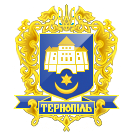 Тернопільська міська радасьомого скликанняПротоколТридцять восьмої  сесії міської ради 06 вересня 2019 рокуЗал засідань міської радим.ТернопільРеєстраціяРанкове пленарне засідання09:10Присутні: Артимович А.І., Баб'юк М.П., Балук Л.І., Бич П.Д., Білан Т.Б., Болєщук П.М., Газилишин А.Б., Гевко Г.О., Грицишин А.А., Зінь І.Ф., Козбур М.Р., Костюк І.В., Ландяк П.Д., Лупак С.М., Місько В.В., Надал С.В., Нитка О.Б., Паньків Н.М., Півторак С.Р., Поврозник П.І., Редьква Н.М., Серетний Т.І., Сиротюк М.М., Стукало А.В., Ткаченко А.М., Торожнюк Р.В., Шкула А.П., Шморгай О.В., Штопко Ю.В., Шумада В.В., Яциковська О.Б.Відсутні: Бліхар В.В., Генсерук В.А., Гринда В.П., Зелінка Н.В., Ібрагімов М.Р., Климчук О.А., Ляхович Р.М., Прокопів Л.А., Смакоуз Ю.Г., Турецька Н.І., Шараськіна В.А., Шоломейчук Н.В.Присутні: О. Башта, П.З.Васько – депутати Тернопільської обласної ради, Дубодєл Т.О., Кіянчук Я.Д., Біла Н.Д., Чайка Л.М. (ОСББ «Затишна оселя»), Гуменюк Л.М., Гладкий Я.Є., Уставицький І.І., Біскупський С.Б., Паньків В.В., Грудзина В.Є., Онищук О.М., Калашнікова М.Т., Кухта С.Г., Бендера Г.А., Синиця Л.І., Красновська Л.Т., Феник Н.Я., Гусак Н.Г., Щербан З.С., Полідвар М.І., Боднар О.І., Троян Т.І., Карабин М., Милий Д.Ю., Васько П.З., Білий Д.С., Березюк О.Я., Потішна І.І., Виваль В.В., Судомир Ю.К., Сарабун Б.О., Бодан А.В., куле ба С.С., Кійко Н.В., Бородюх С.М., представники ЗМІ (реєстрація додається).Список депутатів, які взяли участь в роботі тридцять восьмої сесії міської ради 06.09.2019р. згідно з електронною системою голосування "ВІЧЕ" додається на 1 арк. (всього - 41):Артимович А.І., Баб'юк М.П., Балук Л.І., Бич П.Д., Білан Т.Б., Бліхар В.В., Болєщук П.М., Газилишин А.Б., Гевко Г.О., Генсерук В.А., Гринда В.П., Грицишин А.А., Зінь І.Ф., Ібрагімов М.Р., Климчук О.А., Козбур М.Р., Костюк І.В., Ландяк П.Д., Лупак С.М., Місько В.В., Надал С.В., Нитка О.Б., Паньків Н.М., Півторак С.Р., Поврозник П.І., Прокопів Л.А., Редьква Н.М., Серетний Т.І., Сиротюк М.М., Смакоуз Ю.Г., Стукало А.В., Ткаченко А.М., Торожнюк Р.В., Турецька Н.І., Шараськіна В.А., Шкула А.П., Шморгай О.В., Шоломейчук Н.В., Штопко Ю.В., Шумада В.В., Яциковська О.Б.Відсутні: Н.В.Зелінка, Р.М. Ляхович.Вів сесію міський голова С.В.Надал.Слухали:	Про затвердження порядку денного тридцять восьмої сесії міської ради.Інформував:	С.В.Надал. Результати голосування за взяття порядку денного за основу: за – 29, проти –0 , утримались –0. Рішення прийнято.Виступив: Міський голова С.В.Надал, який запропонував доповнити порядок денний наступними питаннями:Про наглядові ради комунальних підприємствРезультати голосування: за – 31, проти –0 , утримались –0. Рішення прийнято.Про внесення змін до рішень міської ради від 15.06.2018р. № 7/25/43 та від 06.06.2019р. № 7/35/5Результати голосування: за – 32, проти –0 , утримались –0. Рішення прийнято.Про надання дозволу Комунальному підприємству «Тернопільводоканал» на пролонгацію овердрафтового кредитуРезультати голосування: за – 32, проти –0 , утримались –0. Рішення прийнято.Про внесення змін до Статуту комунального підприємства теплових мереж «Тернопільміськтеплокомуненерго» Тернопільської міської ради код ЄДРПОУ 14034534Результати голосування: за – 31, проти –0 , утримались –0. Рішення прийнято.Про внесення змін та доповнень в рішення міської ради від 08.08.2018р. №7/26/15 та від 24.07.2019р. №7/36/5Результати голосування: за – 32, проти –0 , утримались –0. Рішення прийнято.Про затвердження договору про міжбюджетний трансферт на 2019 рік з Підволочиською районною радоюРезультати голосування: за – 33, проти –0 , утримались –0. Рішення прийнято.Про затвердження договору про міжбюджетний трансферт на 2019 рік між Тернопільською міською радою та Тернопільською обласною радоюРезультати голосування: за – 34, проти –0 , утримались –0. Рішення прийнято.Про внесення змін до Статуту Тернопільського ліцею №21-спеціалізованої мистецької школи імені Ігоря Герети Тернопільської міської ради Тернопільської області і викладення його у новій редакціїРезультати голосування: за – 28, проти –0 , утримались –0. Рішення прийнято.Про внесення змін до Статуту Тернопільської загальноосвітньої школи І-ІІІ ступенів №10 Тернопільської міської ради Тернопільської області і викладення його у новій редакціїРезультати голосування: за – 29, проти –0 , утримались –0. Рішення прийнято.Про затвердження додаткових ставок Тернопільській загальноосвітній школі І-ІІІ ступенів №10 Тернопільської міської ради Тернопільської областіРезультати голосування: за – 32, проти –0 , утримались –0. Рішення прийнято.Про надання згоди на прийняття квартир до комунальної власності Тернопільської міської територіальної громадиРезультати голосування: за – 32, проти –0 , утримались –0. Рішення прийнято.Про надання дозволу на списання майна комунальної власностіРезультати голосування: за – 31, проти –0 , утримались –0. Рішення прийнято.Про внесення змін в рішення Тернопільської міської ради від 22.02.2019р. №7/32/34 «Про придбання транспорту»Результати голосування: за – 32, проти –0 , утримались –0. Рішення прийнято.Про затвердження стартового розміру річної орендної плати за користування земельною ділянкою за адресою вул. Бережанська для продажу на земельних торгах у формі аукціонуРезультати голосування: за – 32, проти –0 , утримались –0. Рішення прийнято.Про затвердження проекту землеустрою щодо відведення земельної ділянки за адресою вул.Б.Хмельницького гр.Качуровському О.В.Результати голосування: за – 26, проти –0 , утримались –0. Рішення прийнято.Про надання дозволу на розроблення проектів землеустрою щодо відведення земельних ділянок по зміні їх цільового призначення за адресою вул.Винниченка, 8 ПВНЗ «Тернопільський комерційний інститут»Результати голосування: за – 30, проти –0 , утримались –0. Рішення прийнято.Про затвердження проекту землеустрою щодо відведення земельної ділянки по зміні її цільового призначення за адресою вул.Лук’яновича,8 ТОВ «Епіцентр Н»Результати голосування: за – 30, проти –0 , утримались –0. Рішення прийнято.Про продаж на земельних торгах у формі аукціону права оренди земельної ділянки несільськогосподарського призначення за адресою вул. БережанськаРезультати голосування: за – 29, проти –0 , утримались –0. Рішення прийнято.Про надання дозволу на розроблення проекту землеустрою щодо відведення земельної ділянки за адресою вул. Генерала М.Тарнавського Управлінню житлово-комунального господарства, благоустрою та екології Тернопільської міської радиРезультати голосування: за – 31, проти –0 , утримались –0. Рішення прийнято.Про надання дозволу на розроблення проекту землеустрою щодо відведення земельної ділянки за адресою вул. Микулинецька, 105б гр. Совінській І.Л.Результати голосування: за – 29, проти –0 , утримались –0. Рішення прийнято.Про надання дозволу на розроблення проекту землеустрою щодо відведення земельної ділянки за адресою вул.Поліська, 20 ТОВ «Тервікнопласт»Результати голосування: за – 32, проти –0 , утримались –0. Рішення прийнято.Про надання земельної ділянки за адресою вул. Поліська, 2г гр.Сливці Н.В., Бородюху С.М.Результати голосування: за – 27, проти –0 , утримались –0. Рішення прийнято.Про затвердження проекту землеустрою щодо відведення земельної ділянки за адресою вул.Живова гр.Десятник О.Л.Результати голосування: за – 27, проти –0 , утримались –0. Рішення прийнято.Про надання дозволу на укладання договору земельного сервітуту за адресою вул. 15 Квітня гр. Колодію Я.О.Результати голосування: за – 30, проти –0 , утримались –0. Рішення прийнято.Про затвердження проекту землеустрою щодо відведення земельної ділянки за адресою вул.Енергетична,5 ТОВ «Тернопільська фабрика художніх меблів»Результати голосування: за – 32, проти –0 , утримались –0. Рішення прийнято.Про затвердження проекту землеустрою щодо відведення земельної ділянки по зміні її цільового призначення за адресою вул. Енергетична, 1 ТОВ «Тернопільська фабрика художніх меблів»Результати голосування: за – 32, проти –0 , утримались –0. Рішення прийнято.Про затвердження проекту землеустрою щодо відведення земельної ділянки по зміні її цільового призначення за адресою вул. Доли,9 гр. ПП Креатор-Буд»Результати голосування: за – 27, проти –0 , утримались –0. Рішення прийнято.Про затвердження проекту землеустрою щодо відведення земельної ділянки по зміні цільового призначення за адресою бульва Т.Шевченка,31 приватному підприємству «Креатор-Буд»Результати голосування: за – 31, проти –0 , утримались –0. Рішення прийнято.Про затвердження проекту землеустрою щодо відведення земельної ділянки за адресою вул.О.Кульчицької,2а ПП Креатор-Буд», ТОВ «Тернопіль Вечірній», ПП «Патіо»Результати голосування: за – 31, проти –0 , утримались –0. Рішення прийнято.Про надання земельної ділянки за адресою проспект Злуки,45 ОСББ «Говард» Результати голосування: за – 29, проти –0 , утримались –0. Рішення прийнято.Про затвердження проекту землеустрою щодо відведення земельної ділянки за адресою вул. Вербицького, 7 гр.Равліву М.І.Результати голосування: за – 31, проти –1 , утримались –0. Рішення прийнято.Виступив: С.В.Надал який запропонував зняти з розгляду з ініціативи розробників проект рішення  «Про надання дозволу на розроблення технічної документації із землеустрою щодо встановлення меж земельної ділянки в натурі (на місцевості) за адресою вул.Енергетична,27 гр.Брик Л.В.»Виступив:	Т.Б. Білан, який проінформував про авторські проекти рішень.Виступив:	В.В.Шумада.Виступив:	В.В.Шумада, який запропонував доповнит  порядок денний проектом рішення «Про звернення щодо збільшення фінансування програми надання державної підтримки на будівництво (придбання) доступного житла»Результати голосування: за – 35,проти – 0, утримались –0. Рішення прийнято.Результати голосування за затвердження порядку денного в цілому: за – 31, проти – 0, утримались –0. Рішення прийнято.Вирішили:	Затвердити порядок денний тридцять восьмої сесії міської ради:Порядок денний тридцять восьмої сесії:Виступили: Т.Б.Білан, В.В.Шумада.Виступив:	І.Ф.Зінь, який запропонував:1.  доручити управлінню житлово-комунального господарства, благоустрою та екології надати інформацію щодо можливості встановлення дитячого майданчика за адресою вул.Карпенка,20.Результати голосування: За-22, проти-1, утримались-0. Рішення прийнято. 2. доручити управлінню житлово-комунального господарства, благоустрою та екології проінформувати щодо поточного ремонту міжбудинкового проїзду вул.Карпенка, 18-20.Результати голосування: За-23, проти-1, утримались-0. Рішення прийнято. Вирішили:	Протокольні доручення №7/38/129 додаються.Виступив:	І.В.Костюк, який запропонував доручити управлінню транспорту, комунікацій та зв’язку проінформувати щодо можливості оптимізації транспортного сполучення мешканців вул.Коновальця-просп.Злуки (в т.ч. через можливу зміну маршруту №28) з центральною частиною міста.Результати голосування: За-30, проти-0, утримались-0. Рішення прийнято. Вирішили:	Протокольні доручення №7/38/129 додаються.Виступив:	М.М.Сиротюк, який запропонував доручити відділу Державного архітектурно-будівельного контролю, управлінню муніципальної інспекції, відділу земельних ресурсів здійснити перевірку об’єкту поблизу будинку №9 за адресою вул.Київська, у випадку виявлення правопорушень вжити заходів для розірвання договору сервітуту.Результати голосування: За-34, проти-0, утримались-0. Рішення прийнято. Вирішили:	Протокольні доручення №7/38/129додаються.Виступив:	Депутат Тернопільської обласної ради П.З.Васько, який проінформував про здійснення перевірок паркування на Тернопільському центральному ринку.Виступив:	С.В.Надал, який запропонував доручти управлінню муніципальної інспекції постійно проводити перевірки та рейди по вул.Митрополита Шептицького щодо виявлення та фіксації порушень Правил паркування, про результати роботи інформувати  ЗМІ, у випадку втручання в діяльність управління муніципальної інспекції -  правоохоронні органи.Вирішили:	Протокольні доручення №7/38/129додаються.Виступив:	О.І.Башта, який проінформував про збільшення місць громадського користування, пристосованих для людей з інвалідністю.Виступили:	мешканці вул. Достоєвського, С.В.Надал.Виступила:	Кухта С.Г. щодо ремонту прибудинкової території будинку №22 за адресою вул.Тарнавського.Виступив:	С.В.Надал, який запропонував доручити управлінню житлово-комунального господарства, благоустрою та екології письмово інформувати Кухту С.Г. щодо ремонту прибудинкової території будинку №22 за адресою вул.Тарнавського.Вирішили:	Протокольні доручення №7/38/129 додаються.Слухали:	Про  внесення  змін  до  рішення міської  ради  від   19.12.2018р. №7/31/14 «Про бюджет м.Тернополя (громади) на  2019 рік»Доповідала:	Н.П.Кучер.Виступив:	М.Р.Ібрагімов.Результати голосування: За- 31 , проти-0, утримались-0. Рішення прийнято.Вирішили:	Рішення № 7/38/1 додається.Виступив:	М.Р.Ібрагімов, який запропонував наступним розглянути проект рішення «Про внесення змін  до  рішень міської ради від 15.06.2018р. № 7/25/43 та від 06.06.2019р. № 7/35/5».Результати голосування за пропозицію М.Р.Ібрагімова: За-27, проти-0, утримались-0. Рішення прийнято.Слухали:	Про внесення змін  до  рішень міської ради від 15.06.2018р. № 7/25/43 та від 06.06.2019р. № 7/35/5Доповідала:	Н.П.Кучер.Результати голосування: За-33 , проти-0, утримались-0. Рішення прийнято.Вирішили:	Рішення № 7/38/2 додається.Слухали:	Про затвердження договору про грант ESC/E5P 7/18 між Північною екологічною фінансовою корпорацією і Тернопільською міською радою від 21.12.2018р.Доповідав:	О.І.Соколовський.Результати голосування: За- 34 , проти-0, утримались-0. Рішення прийнято.Вирішили:	Рішення № 7/38/3 додається.Слухали:	Про надання згоди на прийняття квартири до комунальної власності Тернопільської міської територіальної громадиДоповідала:	Т.Г. Басюрська.Результати голосування: За- 33 , проти-0, утримались-0. Рішення прийнято.Вирішили:	Рішення № 7/38/4 додається.Слухали:	Про надання згоди на прийняття квартири до комунальної власності Тернопільської міської територіальної громадиДоповідав:	Т.Г. Басюрська.Результати голосування: За-32  , проти-0, утримались-0. Рішення прийнято.Вирішили:	Рішення № 7/38/5 додається.Виступила:	Л.А.Прокопів, яка запропонувала наступним розглянути проект рішення «Про надання згоди на прийняття квартир до комунальної власності Тернопільської міської територіальної громади».Результати голосування за пропозицію Л.А.Прокопів: За-33, проти-0, утримались-0. Рішення прийнято.Слухали:	Про надання згоди на прийняття квартир до комунальної власності Тернопільської міської територіальної громадиДоповідав:	Т.Г. Басюрська.Результати голосування: За- 32 , проти-0, утримались-0. Рішення прийнято.Вирішили:	Рішення № 7/38/6 додається.Слухали:	Про продовження терміну дії  договору безоплатного користування майномДоповідав:	В.І.Сулима.Результати голосування: За- 31, проти-0, утримались-0. Рішення прийнято.Вирішили:	Рішення № 7/38/7 додається.Слухали:	Про внесення змін до Статуту комунального підприємства «Тернопіль Інтеравіа» Тернопільської міської радиДоповідав:	І.Г.Мединський.Результати голосування: За- 29 , проти-0, утримались-0. Рішення прийнято.Вирішили:	Рішення № 7/38/8 додається.Слухали:	Про зняття з контролю рішень міської радиДоповідала:	С.Є.Добрікова, яка запропонувала за результатами розгляду постійних комісій міської ради зазначеного проекту рішення залишити на контролі наступні пункти:1. Рішення міської ради від 21.10.2016 року № 7/12/6 «Про депутатський запит депутата Зелінки Н.В.».
2. Рішення міської ради від 08.08.2018 року № 7/26/20 «Про депутатський запит Н.В.Зелінки ».
3. Рішення міської ради від 08.08.2018 року № 7/26/21 «Про депутатський запит Н.В.Зелінки ».
4. п.3 рішення міської ради від 22.11.2018 року № 7/30/177«Фінансовому управлінню забезпечити фінансування витрат на - придбання приладу вимірювання фізико хімічних показників (ФХП) природного газу за рахунок резервного фонду міського бюджету».
6. Рішення міської ради від 22.02.2019 року № 7/32/1 «Про депутатське звернення В.А.Генсерука ».
7. Рішення міської ради від 22.02.2019 року № 7/32/3 «Про депутатський запит М.Р.Ібрагімова».
9. Рішення міської ради від 05.04.2019 року № 7/33/1 «Про депутатський запит Н.В.Шоломейчук».
16. п.13 рішення міської ради від 24.07.2019 року № 7/36/197 «Управлінню житлово-комунального господарства, благоустрою та екології проінформувати мешканців будинку №14 по вул.Коновальця та депутата Костюка І.В. щодо ремонту даху».
19. п.17 рішення міської ради від 24.07.2019 року № 7/36/197 «Управлінню транспорту, комунікацій та зв’язку встановити законність розміщення та дотримання технічних вимог щодо ретрансляторного обладнання мобільного зв’язку поблизу ЗОШ №28 та 29 та проінформувати депутата М.Р.Ібрагімова».
20. п.18 рішення міської ради від 24.07.2019 року № 7/36/197 «Управлінню житлово-комунального господарства, благоустрою та екології встановити огорожу довжиною 20м з правої сторони вул.Курбаса (навпроти будинку №7) та розглянути можливість облаштування пішохідного переходу на вулиці Курбаса у цьому місці пристроями примусового зниження швидкості руху транспорту, проінформувати депутата М.Р.Ібрагімова».
26. п.10 рішення міської ради від 24.07.2019 року № 7/36/197 «Управлінню житлово-комунального господарства, благоустрою та екології розглянути можливість встановлення світлофору по вул.Карпенка (між ЗОШ №12 та № 7) та проінформувати депутата І.Ф.Зіня». 
31. рішення міської ради від 15.12.2017р. №7/21/8 "Про депутатський запит Шкули А.П.".Результати голосування з врахуванням пропозиції С.Є.Добрікової: За-27, проти-0, утримались-1. Рішення прийнято.Вирішили:	Рішення № 7/38/9 додається.Слухали:	Про надання дозволу на розроблення проекту землеустрою щодо відведення земельної ділянки за адресою вул.Руська,6б гр.Левандовському О.А.Доповідав:	В.Л.Кібляр.Результати голосування: За-3 , проти-0, утримались-9. Рішення не прийнято.Слухали:	Про надання дозволу на розроблення технічної документації із землеустрою щодо встановлення меж земельної ділянки в натурі (на місцевості) за адресою вул.Чумацька,53 гр.Сулипі Н.Б.Доповідав:	В.Л.Кібляр.Результати голосування: За- 23, проти-0, утримались-2. Рішення прийнято.Вирішили:	Рішення № 7/38/10 додається.Слухали:	Про передачу безоплатно у власність земельної ділянки за адресою вул.Зелена,14 гр.Яремі Н.І.Доповідав:	В.Л.Кібляр.Результати голосування: За- 21, проти-0, утримались-3. Рішення не прийнято.Слухали:	Про надання дозволу на розроблення проекту землеустрою щодо відведення земельної ділянки по зміні її цільового призначення за адресою вул.С.Стадникової,69 гр.Чайці М.І.Доповідав:	В.Л.Кібляр.Результати голосування: За- 19 , проти-0, утримались-5. Рішення не прийнято.Слухали:	Про втрату чинності рішень міської радиДоповідав:	В.Л.Кібляр.Результати голосування: За- 7 , проти-0, утримались-2. Рішення не прийнято.Слухали:	Про продаж земельної ділянки наданої для обслуговування  будівлі універсального магазину за адресою вул.Л.Українки,12б  ФОП Івасишин О.С.Доповідав:	В.Л.Кібляр.Результати голосування: За- 8 , проти-1, утримались-4. Рішення не прийнято.Слухали:	Про надання дозволу на розроблення проекту землеустрою щодо відведення земельної ділянки за адресою вул.За Рудкою,46 гр.Олексюк С.І.Доповідав:	В.Л.Кібляр.Результати голосування: За- 2 , проти-0, утримались-7. Рішення не прийнято.Слухали:	Про передачу безоплатно у власність земельної ділянки за адресою вул.Кармелюка,11 гр.Дмитрів Н.В.Доповідав:	В.Л.Кібляр.Результати голосування: За- 19 , проти-1, утримались-5. Рішення не прийнято.Слухали:	Про надання земельної ділянки за адресою вул.Степова,31 гр.Гузару Р.А.Доповідав:	В.Л.Кібляр.Результати голосування: За-11 , проти-0, утримались-6. Рішення не прийнято.Слухали:	Про надання дозволу на розроблення технічної документації із землеустрою щодо встановлення меж земельної ділянки в натурі (на місцевості) за адресою вул.У.Самчука,26 гр.Заблоцькій Л.М., Шолох О.М.Доповідав:	В.Л.Кібляр.Результати голосування: За- 30 , проти-0, утримались-0. Рішення прийнято.Вирішили:	Рішення № 7/38/11 додається.Слухали:	Про затвердження проекту землеустрою щодо відведення земельної ділянки за адресою вул.Шопена,7 гр.Чорній О.В., Пащак О.О., Зендран І.О.Доповідав:	В.Л.Кібляр.Результати голосування: За- 27 , проти-0, утримались-2. Рішення прийнято.Вирішили:	Рішення № 7/38/12 додається.Слухали:	Про затвердження проекту землеустрою щодо відведення земельної ділянки для обслуговування багатоквартирного житлового будинку з вбудовано-прибудованими приміщеннями громадського призначення та гаражами за адресою провулок Цегельний,7 ОСББ «Цегельний,7»Доповідав:	В.Л.Кібляр.Результати голосування: За- 28 , проти-0, утримались-0. Рішення прийнято.Вирішили:	Рішення № 7/38/13 додається.Слухали:	Про затвердження проекту землеустрою щодо відведення земельної ділянки для обслуговування багатоквартирного житлового будинку за адресою вул. Київська,11Б ОСББ «Київська,11Б»Доповідав:	В.Л.Кібляр.Виступили:	Голова ОСББ «Київська,11Б», голова ОСББ «Затишна оселя», Гевко Г.О., Т.І.Серетний, Л.І.Балук, А.П.Шкула, М.М.Сиротюк.Результати голосування: За-30  , проти-0, утримались-7. Рішення прийнято.Вирішили:	Рішення № 7/38/14 додається.Виступили:	 Мешканці вул. Слівенська, мешканці вул. Живова.Слухали:	Про надання дозволу на розроблення проекту землеустрою щодо відведення земельної ділянки за адресою вул.Гайова, 8  гр.Назарку Я.В.Доповідав:	В.Л.Кібляр.Результати голосування: За- 26 , проти-1, утримались-2. Рішення прийнято.Вирішили:	Рішення № 7/38/15 додається.Слухали:	Про надання дозволу на розроблення проекту землеустроПро надання дозволу на розроблення проекту землеустрою щодо відведення земельної ділянки за адресою вул.Вояків дивізії «Галичина»,1 гр.Мельнику О.Є.Доповідав:	В.Л.Кібляр.Результати голосування: За- 30 , проти-0, утримались-5. Рішення прийнято.Вирішили:	Рішення № 7/38/16 додається.Слухали:	Про надання земельної ділянки  за адресою вул. Промислова,26 товариству з обмеженою відповідальністю «Сітіклінмайстер»Доповідав:	В.Л.Кібляр.Результати голосування: За- 5 , проти-0, утримались-4. Рішення не прийнято.Слухали:	Про надання дозволу на розроблення проекту землеустрою щодо відведення земельної ділянки за адресою вул.Текстильна гр.Морозу Л.І.Доповідав:	В.Л.Кібляр.Результати голосування: За- 4 , проти-1, утримались-6. Рішення не прийнято.Слухали:	Про надання дозволу на розроблення проектів землеустрою щодо відведення земельних ділянок за адресою вул.Текстильна (гр.Коваль С.Ю. та інші)Доповідав:	В.Л.Кібляр.Результати голосування: За- 1 , проти-0, утримались-6. Рішення не прийнято.Слухали:	Про затвердження проектів землеустрою щодо відведення земельних ділянок за адресою вул.С.Будного (гр.Поточняк В.В. та інші)Доповідав:	В.Л.Кібляр.Результати голосування: За- 25 , проти-0, утримались-6. Рішення прийнято.Вирішили:	Рішення № 7/38/17 додається.Слухали:	Про передачу безоплатно у власність земельної ділянки для будівництва та обслуговування (незавершене будівництво) багатоквартирного житлового будинку з вбудовано-прибудованими приміщеннями громадського призначення та гаражами за адресою вул. Яреми ОК «ОГРАД»Доповідав:	В.Л.Кібляр.Результати голосування: За- 29 , проти-0, утримались-5. Рішення прийнято.Вирішили:	Рішення № 7/38/18 додається.Слухали:	Про передачу безоплатно у власність земельної ділянки за адресою бульвар Данила Галицького,1 гр.Абрамику П.Я.Доповідав:	В.Л.Кібляр.Результати голосування: За- 0 , проти-1, утримались-6. Рішення не прийнято.Слухали:	Про надання земельної ділянки за адресою проспект С.Бандери,87 ТзОВ «МЖК ІрЛАГА»Доповідав:	В.Л.Кібляр.Результати голосування: За- 2 , проти-3, утримались-5. Рішення не прийнято.Слухали:	Про надання дозволу на проведення експертної грошової оцінки земельної ділянки для обслуговування будівлі та реконструкції будівлі комплексу придорожнього сервісу за адресою вул.Протасевича,5 ФОП Пиріг В.І.Доповідав:	В.Л.Кібляр.Виступив:	Л.І.Балук.Результати голосування: За- 7, проти-1, утримались-3. Рішення не прийнято.Слухали:	Про надання дозволу на розроблення проекту землеустрою щодо відведення земельної ділянки за адресою вул.Митрополита Шептицького гр.Періг Г. М.Доповідав:	В.Л.Кібляр.Результати голосування: За- 3 , проти-1, утримались-5. Рішення не прийнято.Слухали:	Про передачу безоплатно у власність земельної ділянки за адресою вул.Гайова,17 гр.Городецькому М.Я.Доповідав:	В.Л.Кібляр.Результати голосування: За- 26 , проти-0, утримались-4. Рішення прийнято.Вирішили:	Рішення № 7/38/19 додається.Слухали:	Про надання дозволу на розроблення проекту землеустрою щодо відведення земельної ділянки за адресою вул. Микулинецька, 115 ОСББ «Домівка 4»Доповідав:	В.Л.Кібляр.Результати голосування: За- 32 , проти-0, утримались-0. Рішення прийнято.Вирішили:	Рішення № 7/38/20 додається.Слухали:	Про поновлення договору оренди землі для обслуговування торгового кіоску за адресою вул.Гоголя ФО-П Стефановичу М.М.Доповідав:	В.Л.Кібляр.Результати голосування: За-  1, проти-0, утримались-8. Рішення не прийнято.Слухали:	Про затвердження проекту землеустрою щодо відведення земельної ділянки за адресою вул.Вояків дивізії «Галичина» гр.Скорому М.А.Доповідав:	В.Л.Кібляр.Результати голосування: За- 27 , проти-0, утримались-7. Рішення прийнято.Вирішили:	Рішення № 7/38/21 додається.Слухали:	Про надання дозволу на розроблення проекту землеустрою щодо відведення земельної ділянки за адресою вул.Новий Світ гр.Гринишину Я.В.Доповідав:	В.Л.Кібляр.Результати голосування: За- 28 , проти-0, утримались-4. Рішення прийнято.Вирішили:	Рішення № 7/38/22 додається.Слухали:	Про надання дозволу на розроблення технічної документації із землеустрою щодо встановлення меж земельної ділянки в натурі (на місцевості) за адресою вул.А.Малишка,23 гр.Семеляку В.П.Доповідав:	В.Л.Кібляр.Результати голосування: За- 31 , проти-0, утримались-1. Рішення прийнято.Вирішили:	Рішення № 7/38/23 додається.Слухали:	Про надання дозволу на розроблення проекту землеустрою щодо відведення земельної ділянки за адресою вул.Б.Хмельницького,13 гр.Томіну А.М.Доповідав:	В.Л.Кібляр.Результати голосування: За- 1 , проти-0, утримались-8. Рішення не прийнято.Слухали:	Про надання дозволу на розроблення проекту землеустрою щодо відведення земельної ділянки за адресою вул.М.Драгоманова,1 гр.Пасічнику І.М.Доповідав:	В.Л.Кібляр.Результати голосування: За- 2 , проти-0, утримались-6. Рішення не прийнято.Слухали:	Про надання дозволу на проведення експертної  грошової оцінки  земельної ділянки, наданої для обслуговування приміщення групи зблокованих торгових павільйонів за адресою майдан Перемоги,4б ФОП Крутиголові П.Г.Доповідав:	В.Л.Кібляр.Результати голосування: За- 2 , проти-0, утримались-7. Рішення не прийнято.Слухали:	Про надання дозволу на розроблення проекту землеустрою щодо відведення земельної ділянки за адресою вул. Текстильна,34д гр.Заблоцькій А.Б., Болюху В.В.Доповідав:	В.Л.Кібляр.Результати голосування: За- 26 , проти-0, утримались-4. Рішення прийнято.Вирішили:	Рішення № 7/38/24 додається.Слухали:	Про передачу безоплатно у власність земельної ділянки за адресою вул.Живова,12 гр.Потюку В.М.Доповідав:	В.Л.Кібляр.Результати голосування: За-3  , проти-0, утримались-7. Рішення не прийнято.Слухали:	Про надання дозволу на розроблення проекту землеустрою щодо відведення земельної ділянки за адресою вул.Микулинецька гр.Павлечко Г.Я.Доповідав:	В.Л.Кібляр.Результати голосування: За- 2 , проти-0, утримались-4. Рішення не прийнято.Слухали:	Про затвердження проекту землеустрою щодо відведення земельної ділянки за адресою вул.Микулинецька,115/86 гр.Волянику В.О.Доповідав:	В.Л.Кібляр.Результати голосування: За- 31 , проти-0, утримались-0. Рішення прийнято.Вирішили:	Рішення № 7/38/25 додається.Слухали:	Про затвердження проекту землеустрою щодо відведення земельної ділянки за адресою вул.Микулинецька,115/87 гр.Скориху І.С.Доповідав:	В.Л.Кібляр.Результати голосування: За- 33 , проти-0, утримались-0. Рішення прийнято.Вирішили:	Рішення № 7/38/26 додається.Слухали:	Про припинення права користування земельною ділянкою за адресою проспект Злуки,14А парк Національного Відродження ТОВ «ІТХ І К»Доповідав:	В.Л.Кібляр.Результати голосування: За- 36 , проти-0, утримались-0. Рішення прийнято.Вирішили:	Рішення № 7/38/27 додається.Слухали:	Про затвердження проекту землеустрою щодо відведення земельної ділянки  за адресою вул.Глибока Долина гр.Огінській Г.М.Доповідав:	В.Л.Кібляр.Результати голосування: За- 21 , проти-0, утримались-5. Рішення не прийнято.Слухали:	Про надання дозволу на розроблення проекту землеустрою щодо відведення земельної ділянки за адресою вул.М.Паращука,4 гр.Хвалі Р.В.Доповідав:	В.Л.Кібляр.Результати голосування: За- 0 , проти-0, утримались-6. Рішення не прийнято.Слухали:	Про надання дозволу на розроблення проекту землеустрою щодо відведення земельної ділянки площею до 0,0240га за адресою вул. Білогірська,1  гр.Кіянчуку Я.Д. та Фреїву І.М.Доповідав:	В.Л.Кібляр.Результати голосування: За- 3 , проти-0, утримались-6. Рішення не прийнято.Слухали:	Про внесення змін до рішень міської радиДоповідав:	В.Л.Кібляр.Результати голосування: За- 28 , проти-0, утримались-2. Рішення прийнято.Вирішили:	Рішення № 7/38/28 додається.Слухали:	Про поновлення договору оренди землі для обслуговування торгового кіоску за адресою проспект Степана Бандери ПП «Граніт – Товстолуг»Доповідав:	В.Л.Кібляр.Результати голосування: За- 3 , проти-0, утримались-6. Рішення не прийнято.Слухали:	Про надання дозволу на розроблення проекту землеустрою щодо відведення земельної ділянки по зміні її цільового призначення за адресою пров.Галицький,20 гр.Пелехатій М.В.Доповідав:	В.Л.Кібляр.Результати голосування: За- 3 , проти-0, утримались-6. Рішення не прийнято.Слухали:	Про надання дозволу на поділ земельної ділянки за адресою вул.Енергетична, яка перебуває в оренді гр.Решнюка Б.С.Доповідав:	В.Л.Кібляр.Результати голосування: За- 22 , проти-0, утримались-5. Рішення прийнято.Вирішили:	Рішення № 7/38/29 додається.Слухали:	Про надання дозволу на розроблення проекту землеустрою щодо відведення земельної ділянки за адресою вул.Зарічна,31 гр.Кіндрат Н.Л., Полотнянко О.П.Доповідав:	В.Л.Кібляр.Результати голосування: За- 29 , проти-0, утримались-1. Рішення прийнято.Вирішили:	Рішення № 7/38/30 додається.Слухали:	Про затвердження проекту землеустрою щодо відведення земельної ділянки по зміні цільового призначення за адресою вул.Глибока Долина,24 гр.Петришину С.А.Доповідав:	В.Л.Кібляр.Результати голосування: За- 6 , проти-1, утримались-0. Рішення не прийнято.Слухали:	Про затвердження проекту землеустрою щодо відведення земельної ділянки за адресою вул.Тролейбусна,14б гр.Дубодєл Т.О., Гуман Ю.О.Доповідав:	В.Л.Кібляр.Виступила:	Дубодєл Т.О.Результати голосування: За- 33 , проти-0, утримались-0. Рішення прийнято.Вирішили:	Рішення № 7/38/31 додається.Слухали:	Про надання дозволу на складання  проекту  землеустрою щодо відведення земельної ділянки за адресою вул. Микулинецька-бічна,10 ТОВ «ТЕХС»Доповідав:	В.Л.Кібляр.Результати голосування: За- 5 , проти-0, утримались-3. Рішення не прийнято.Слухали:	Про надання дозволу на розроблення проекту землеустрою щодо відведення земельної ділянки за адресою вул.Микулинецька,115/170 гр.Дідик М.М.Доповідав:	В.Л.Кібляр.Результати голосування: За- 28 , проти-0, утримались-0. Рішення прийнято.Вирішили:	Рішення № 7/38/32 додається.Слухали:	Про надання дозволу на розроблення проекту землеустрою щодо відведення земельної ділянки за адресою вул. Бродівська,55 ПП «СМП Фірма «АВС»Доповідав:	В.Л.Кібляр.Результати голосування: За- 2 , проти-0, утримались-5. Рішення не прийнято.Слухали:	Про затвердження технічної документації із землеустрою щодо встановлення меж земельної ділянки в натурі (на місцевості) за адресою вул.Горанська,9 с.Чернихів (в межах населеного пункту) Зборівського району Тернопільської області, яке належить до Тернопільської міської територіальної громади, гр.Твердохлібу Р.С.Доповідав:	В.Л.Кібляр.Результати голосування: За- 33 , проти-0, утримались-0. Рішення прийнято.Вирішили:	Рішення № 7/38/33 додається.Слухали:	Про затвердження технічної документації із землеустрою щодо встановлення меж земельної ділянки в натурі (на місцевості) за адресою вул.Центральна бічна,4 с.Чернихів (в межах населеного пункту) Зборівського району Тернопільської області, яке належить до Тернопільської міської територіальної громади, гр.Притуляку Б.М.Доповідав:	В.Л.Кібляр.Результати голосування: За- 33 , проти-0, утримались-0. Рішення прийнято.Вирішили:	Рішення № 7/38/34 додається.Слухали:	Про затвердження технічної документації із землеустрою щодо встановлення меж земельної ділянки в натурі (на місцевості)  за адресою вул.Збаразька,19 с.Кобзарівка  (в межах населеного пункту) Зборівського району Тернопільської області, яке належить до Тернопільської міської територіальної громади, гр.Кіцак Я.В.Доповідав:	В.Л.Кібляр.Результати голосування: За- 34 , проти-0, утримались-0. Рішення прийнято.Вирішили:	Рішення № 7/38/35 додається.Слухали:	Про затвердження технічної документації із землеустрою щодо встановлення меж земельної ділянки в натурі (на місцевості)  за  адресою   вул.Дубина,12  с.Вертелка  (в межах населеного пункту) Зборівського району Тернопільської області, яке належить до Тернопільської міської територіальної громади, гр.Кійку В.Р.Доповідав:	В.Л.Кібляр.Результати голосування: За- 35, проти-0, утримались-0. Рішення прийнято.Вирішили:	Рішення № 7/38/36 додається.Слухали:	Про затвердження технічної документації із землеустрою щодо встановлення меж земельної ділянки в натурі (на місцевості) за адресою вул.Центральна,65 с.Чернихів (в межах населеного пункту) Зборівського району Тернопільської області, яке належить до Тернопільської міської територіальної громади, гр.Заяць Б.І.Доповідав:	В.Л.Кібляр.Результати голосування: За- 33 , проти-0, утримались-0. Рішення прийнято.Вирішили:	Рішення № 7/38/37 додається.Слухали:	Про затвердження технічної документації із землеустрою щодо встановлення меж земельної ділянки в натурі (на місцевості) за адресою вул.Центральна,44 с.Курівці (в межах населеного пункту) Зборівського району Тернопільської області, яке належить до Тернопільської міської територіальної громади, гр.Романюк Л.Я.Доповідав:	Кібляр В.Л..Результати голосування: За- 36 , проти-0, утримались-0. Рішення прийнято.Вирішили:	Рішення № 7/38/38 додається.Слухали:	Про затвердження технічної документації із землеустрою щодо встановлення меж земельної ділянки в натурі (на місцевості) за адресою вул.Плесковецька,20 с.Чернихів (в межах населеного пункту) Зборівського району Тернопільської області, яке належить до Тернопільської міської територіальної громади, гр.Олійнику М.В.Доповідав:	В.Л.Кібляр.Результати голосування: За- 33 , проти-0, утримались-0. Рішення прийнято.Вирішили:	Рішення № 7/38/39 додається.Слухали:	Про затвердження технічної документації із землеустрою щодо встановлення меж земельної ділянки в натурі (на місцевості) за адресою вул.Центральна,26 с.Чернихів (в межах населеного пункту) Зборівського району Тернопільської області, яке належить до Тернопільської міської територіальної громади, гр.Матвіїв Л.М.Доповідав:	В.Л.Кібляр.Результати голосування: За-30  , проти-0, утримались-0. Рішення прийнято.Вирішили:	Рішення № 7/38/40 додається.Слухали:	Про затвердження технічної документації із землеустрою щодо встановлення меж земельної ділянки в натурі (на місцевості) за адресою вул.Рови,4 с.Курівці (в межах населеного пункту) Зборівського району Тернопільської області, яке належить до Тернопільської міської територіальної громади, гр.Шумській Г.М.Доповідав:	В.Л.Кібляр.Результати голосування: За- 34 , проти-0, утримались-0. Рішення прийнято.Вирішили:	Рішення № 7/38/41 додається.Слухали:	Про затвердження технічної документації із землеустрою щодо встановлення меж земельної ділянки в натурі (на місцевості) за адресою вул.Центральна,58 с.Курівці (в межах населеного пункту) Зборівського району Тернопільської області, яке належить до Тернопільської міської територіальної громади, гр.Шумському В.І.Доповідав:	В.Л.Кібляр.Результати голосування: За- 34 , проти-0, утримались-0. Рішення прийнято.Вирішили:	Рішення № 7/38/42 додається.Слухали:	Про затвердження технічної документації із землеустрою щодо встановлення меж земельної ділянки в натурі (на місцевості) за адресою вул.Незалежності,27 с.Малашівці  (в межах населеного пункту) Зборівського району Тернопільської області, яке належить до Тернопільської міської територіальної громади, гр.Цупер Г.І.Доповідав:	В.Л.Кібляр.Результати голосування: За-35  , проти-0, утримались-0. Рішення прийнято.Вирішили:	Рішення № 7/38/43 додається.Слухали:	Про затвердження технічної документації із землеустрою щодо встановлення меж земельної ділянки в натурі (на місцевості) за адресою вул.Центральна,4 с.Кобзарівка  (в межах населеного пункту) Зборівського району Тернопільської області, яке належить до Тернопільської міської територіальної громади, гр.Кривій Я.П.Доповідав:	В.Л.Кібляр.Результати голосування: За- 34 , проти-0, утримались-0. Рішення прийнято.Вирішили:	Рішення № 7/38/44 додається.Слухали:	Про затвердження технічної документації із землеустрою щодо встановлення меж земельної ділянки в натурі (на місцевості) за адресою вул.Кирилюкова,12 с.Вертелка  (в межах населеного пункту) Зборівського району Тернопільської області, яке належить до Тернопільської міської територіальної громади, гр.Скочилу М.П.Доповідав:	В.Л.Кібляр.Результати голосування: За- 33 , проти-0, утримались-0. Рішення прийнято.Вирішили:	Рішення № 7/38/45 додається.Слухали:	Про затвердження технічної документації із землеустрою щодо встановлення меж земельної ділянки в натурі (на місцевості) за адресою вул.Долішня,27 с.Курівці (в межах населеного пункту) Зборівського району Тернопільської області, яке належить до Тернопільської міської територіальної громади, гр.Скрипець І.М.Доповідав:	В.Л.Кібляр.Результати голосування: За- 34 , проти-0, утримались-0. Рішення прийнято.Вирішили:	Рішення № 7/38/46 додається.Слухали:	Про затвердження технічної документації із землеустрою щодо встановлення меж земельної ділянки в натурі (на місцевості) за адресою вул.Ровиска,12 с.Чернихів (в межах населеного пункту) Зборівського району Тернопільської області, яке належить до Тернопільської міської територіальної громади, гр.Блотній О.М.Доповідав:	В.Л.Кібляр.Результати голосування: За- 28 , проти-0, утримались-0. Рішення прийнято.Вирішили:	Рішення № 7/38/47 додається.Слухали:	Про затвердження технічної документації із землеустрою щодо встановлення меж земельної ділянки в натурі (на місцевості) за адресою вул.Центральна,20 с.Чернихів (в межах населеного пункту) Зборівського району Тернопільської області, яке належить до Тернопільської міської територіальної громади, гр.Юник М.Б.Доповідав:	В.Л.Кібляр.Результати голосування: За-34  , проти-0, утримались-0. Рішення прийнято.Вирішили:	Рішення № 7/38/48 додається.Слухали:	Про затвердження проектів землеустрою щодо відведення земельних ділянок за адресою вул.А.Чайковського (гр. Степанян О.В. та інші)Доповідав:	В.Л.Кібляр.Результати голосування: За- 27 , проти-0, утримались-5. Рішення прийнято.Вирішили:	Рішення № 7/38/49 додається.Слухали:	Про затвердження технічної документації із землеустрою щодо встановлення меж земельної ділянки в натурі (на місцевості) за адресою вул.Городиська,20 с.Плесківці (в межах населеного пункту) Зборівського району Тернопільської області, яке належить до Тернопільської міської територіальної громади, гр.Артем’яку В.Ю.Доповідав:	В.Л.Кібляр.Результати голосування: За- 32 , проти-0, утримались-0. Рішення прийнято.Вирішили:	Рішення № 7/38/50 додається.Слухали:	Про надання дозволу на розроблення технічної документації із землеустрою щодо встановлення меж земельної ділянки в натурі (на місцевості) за адресою вул.За Рудкою,9 гр.Шпіраку Т.І., Бутовій О.В.Доповідав:	В.Л.Кібляр.Виступив:	Л.І.Балук, який повідомив про наявність конфлікту інтересів.Результати голосування: За-28  , проти-0, утримались-0. Рішення прийнято.Вирішили:	Рішення № 7/38/51 додається.До протоколу долучена заява Л.І.Балука про наявність конфлікту інтересів.Слухали:	Про затвердження технічної документації із землеустрою щодо встановлення меж земельної ділянки в натурі (на місцевості) за адресою вул.Живова,9 ПМП «Партнер»Доповідав:	В.Л.Кібляр.Результати голосування: За- 1 , проти-0, утримались-7. Рішення не прийнято.Слухали:	Про затвердження технічної документації із землеустрою щодо встановлення меж земельної ділянки в натурі (на місцевості) за адресою вул.Живова,9 ПМП «Партнер»Доповідав:	В.Л.Кібляр.Результати голосування: За- 0 , проти-0, утримались-8. Рішення не прийнято.Слухали:	Про надання земельної ділянки за адресою вул. Микулинецька, гр. Круцько О.Б.Доповідав:	В.Л.Кібляр.Результати голосування: За- 1 , проти-0, утримались-6. Рішення не прийнято.Слухали:	Про затвердження проекту землеустрою щодо відведення земельної ділянки для обслуговування спортивного майданчика за адресою бульвар П.Куліша,9 Тернопільській загальноосвітній школі І-ІІІ ступенів №26 імені Дмитра Заплітного Тернопільської міської ради Тернопільської областіДоповідав:	В.Л.Кібляр.Результати голосування: За- 36 , проти-0, утримались-0. Рішення прийнято.Вирішили:	Рішення № 7/38/52 додається.Слухали:	Про затвердження проекту землеустрою щодо відведення земельної ділянки для обслуговування багатоквартирного житлового будинку з вбудованими приміщеннями торгового та громадського призначення за адресою вул. Березова,16А ОСББ «Березова 16 «А»Доповідав:	В.Л.Кібляр.Результати голосування: За- 35 , проти-0, утримались-0. Рішення прийнято.Вирішили:	Рішення № 7/38/53 додається.Слухали:	Про затвердження проекту землеустрою щодо відведення земельної ділянки для будівництва і обслуговування багатоквартирного житлового будинку з об’єктами торгово-розважальної та ринкової інфраструктури за адресою вул. Лозовецька,4 ОСББ «Лозовецька,4»Доповідав:	В.Л.Кібляр.Результати голосування: За- 35 , проти-0, утримались-0. Рішення прийнято.Вирішили:	Рішення № 7/38/54 додається.Слухали:	Про затвердження проекту землеустрою щодо відведення земельної ділянки для будівництва і обслуговування багатоквартирного житлового будинку з об’єктами торгово-розважальної та ринкової інфраструктури за адресою вул. Лозовецька,4 ОСББ «Лозовецька,4»Доповідав:	В.Л.Кібляр.Результати голосування: За- 31 , проти-0, утримались-0. Рішення прийнято.Вирішили:	Рішення № 7/38/55 додається.Слухали:	Про затвердження проекту землеустрою щодо відведення земельної ділянки для обслуговування багатоквартирного житлового будинку за адресою вул. Микулинецька,115/124 ОСББ «Микулинецька 115/124»Доповідав:	В.Л.Кібляр.Результати голосування: За- 34 , проти-0, утримались-0. Рішення прийнято.Вирішили:	Рішення № 7/38/56 додається.Слухали:	Про надання дозволу на розроблення проекту землеустрою щодо відведення земельної ділянки за адресою вул.Живова гр.Хоптій О.В.Доповідав:	В.Л.Кібляр.Результати голосування: За- 19 , проти-1, утримались-1. Рішення не прийнято.Слухали:	Про надання дозволу на розроблення проекту землеустрою щодо відведення земельної ділянки за адресою вул.Спортивна гр.Юнику Р.А.Доповідав:	В.Л.Кібляр.Результати голосування: За- 25 , проти-0, утримались-4. Рішення прийнято.Вирішили:	Рішення № 7/38/57 додається.Слухали:	Про надання дозволу на  складання проектів землеустрою щодо зміни цільового призначення земельних ділянок під будівництво багатоквартирних житлових будинків з вбудовано-прибудованими приміщеннями громадського призначення за адресою вул.Слівенська,2 КП «Тернопільелектротранс»Доповідав:	В.Л.Кібляр.Результати голосування: За- 25 , проти-0, утримались-2. Рішення прийнято.Вирішили:	Рішення № 7/38/58 додається.Слухали:	Про затвердження проекту землеустрою щодо відведення земельної ділянки по зміні її цільового призначення за адресою вул. Об’їзна гр. Ліщинській В.Є.Доповідав:	В.Л.Кібляр.Результати голосування: За- 28 , проти-0, утримались-3. Рішення прийнято.Вирішили:	Рішення № 7/38/59 додається.Слухали:	Про надання дозволу на розроблення технічної документації із землеустрою щодо встановлення меж земельної  ділянки в натурі (на місцевості) за адресою вул. Гайова,34 ТОВ «Мілкіс»Доповідав:	В.Л.Кібляр.Результати голосування: За- 6 , проти-0, утримались-4. Рішення не прийнято.Слухали:	Про надання дозволу на розроблення проекту землеустрою щодо відведення земельної ділянки за адресою вул.Текстильна, 40б ТОВ «Торгтранскомфорт»Доповідав:	В.Л.Кібляр.Результати голосування: За-28  , проти-0, утримались-4. Рішення прийнято.Вирішили:	Рішення № 7/38/60 додається.Слухали:	Про надання дозволу на розроблення проекту землеустрою щодо відведення земельної ділянки за адресою вул.Хутірська гр.Науму І.М.Доповідав:	В.Л.Кібляр.Результати голосування: За- 32 , проти-0, утримались-2. Рішення прийнято.Вирішили:	Рішення № 7/38/61 додається.Слухали:	Про затвердження стартового розміру річної орендної плати за користування земельною ділянкою за адресою вул. Бережанська для продажу на земельних торгах у формі аукціонуДоповідав:	В.Л.Кібляр.Результати голосування: За- 33 , проти-0, утримались-1. Рішення прийнято.Вирішили:	Рішення № 7/38/62 додається.Слухали:	Про затвердження проекту землеустрою щодо відведення земельної ділянки за адресою вул.Хутірська гр.Тераз М.Й.Доповідав:	В.Л.Кібляр.Результати голосування: За- 33 , проти-0, утримались-1. Рішення прийнято.Вирішили:	Рішення № 7/38/63 додається.Слухали:	Про затвердження проекту землеустрою щодо відведення земельної ділянки  за адресою вул. Новий Світ, гр. Жемела І.В.Доповідав:	В.Л.Кібляр.Результати голосування: За- 29 , проти-0, утримались-4. Рішення прийнято.Вирішили:	Рішення № 7/38/64 додається.Слухали:	Про надання дозволу на розроблення проекту землеустрою щодо відведення земельної ділянки по зміні її цільового призначення за адресою вул. Підгородня гр. Сандуляк П.Я.Доповідав:	В.Л.Кібляр.Результати голосування: За- 24 , проти-0, утримались-5. Рішення прийнято.Вирішили:	Рішення № 7/38/65 додається.Слухали:	Про затвердження технічної документації із землеустрою щодо встановлення меж земельної ділянки в натурі (на місцевості) за адресою вул. Князя Острозького,68 ФО-П Олійнику Б.М.Доповідав:	В.Л.Кібляр.Результати голосування: За- 8 , проти-0, утримались-2. Рішення не прийнято.Слухали:	Про затвердження технічної документації із землеустрою щодо встановлення меж земельної ділянки в натурі (на місцевості) за адресою вул.Новий Світ, 52 гр.Мельник Л.Б.Доповідав:	В.Л.Кібляр.Результати голосування: За- 33 , проти-0, утримались-0. Рішення прийнято.Вирішили:	Рішення № 7/38/66 додається.Слухали:	Про надання дозволу на укладення договорів земельних сервітутів за адресою вул.Живова  гр.Тимківу І.В.Доповідав:	В.Л.Кібляр.Результати голосування: За- 13 , проти-0, утримались-3. Рішення не прийнято.Слухали:	Про надання дозволу на розроблення проекту землеустрою щодо відведення земельної ділянки за адресою вул.Підгородня гр.Іщук Т.А.Доповідав:	В.Л.Кібляр.Результати голосування: За- 3 , проти-0, утримались-5. Рішення не прийнято.Слухали:	Про затвердження проекту землеустрою щодо відведення земельної ділянки по зміні її цільового призначення за адресою вул.Академіка Сахарова  гр.Іщук Л.Ю.Доповідав:	В.Л.Кібляр.Виступила:	Г.О.Гевко, яка оголосила про наявність конфлікту інтересів.Результати голосування: За- 31 , проти-0, утримались-2. Рішення прийнято.Вирішили:	Рішення № 7/38/67 додається.Заява Г.О.Гевко про наявність конфлікту інтересів долучена до протоколу.Слухали:	Про надання земельної ділянки за адресою вул. Текстильна,22 ТОВ «Пивоварня «Опілля»Доповідав:	В.Л.Кібляр.Результати голосування: За- 36 , проти-0, утримались-0. Рішення прийнято.Вирішили:	Рішення № 7/38/68 додається.Слухали:	Про затвердження проекту землеустрою щодо відведення земельної ділянки по зміні її цільового призначення за адресою вул.Білецька,33а ПрАТ «Опілля»Доповідав:	В.Л.Кібляр.Результати голосування: За- 36 , проти-0, утримались-0. Рішення прийнято.Вирішили:	Рішення № 7/38/69 додається.Слухали:	Про надання дозволу на розроблення проектів землеустрою щодо відведення земельних ділянок за адресою вул.С.Будного (гр.Штогрин А.В. та інші)Доповідав:	В.Л.Кібляр.Результати голосування: За- 33 , проти-0, утримались-3. Рішення прийнято.Вирішили:	Рішення № 7/38/70 додається.Слухали:	Про затвердження проектів землеустрою щодо відведення земельних ділянок за адресою вул.Микулинецька (гр.Петльований А.М. та інші)Доповідав:	В.Л.Кібляр.Результати голосування: За-33  , проти-0, утримались-2. Рішення прийнято.Вирішили:	Рішення № 7/38/71 додається.Слухали:	Про затвердження проектів землеустрою щодо відведення земельних ділянок за адресою вул.Гайова (гр.Малишев В.В. та інші)Доповідав:	В.Л.Кібляр.Результати голосування: За- 35 , проти-0, утримались-2. Рішення прийнято.Вирішили:	Рішення № 7/38/72 додається.Слухали:	Про затвердження проектів землеустрою щодо відведення земельних ділянок за адресою вул.Піскова (гр.Витрикуш В.П. та інші)Доповідав:	В.Л.Кібляр.Результати голосування: За- 31 , проти-0, утримались-2. Рішення прийнято.Вирішили:	Рішення № 7/38/73 додається.Слухали:	Про надання дозволу на розроблення проектів землеустрою щодо відведення земельних ділянок за адресою вул.Текстильна (гр.Музичка О.І. та інші)Доповідав:	В.Л.Кібляр.Результати голосування: За- 1 , проти-1, утримались-6. Рішення не прийнято.Слухали:	Про надання земельної ділянки за адресою вул.Поліська, 2т  ТОВ «Торгова група «АРС-КЕРАМІКА»Доповідав:	В.Л.Кібляр.Результати голосування: За- 35 , проти-0, утримались-0. Рішення прийнято.Вирішили:	Рішення № 7/38/74 додається.Слухали:	Про затвердження проектів землеустрою щодо відведення земельних ділянок за адресою вул.Микулинецька (гр.Круть А.В. та інші)Доповідав:	В.Л.Кібляр.Результати голосування: За-25  , проти-0, утримались-4. Рішення прийнято.Вирішили:	Рішення № 7/38/75 додається.Слухали:	Про надання дозволу на розроблення проекту землеустрою щодо відведення земельної ділянки за адресою вул.Проектна гр.Швецю В.В.Доповідав:	В.Л.Кібляр.Результати голосування: За- 1 , проти-1, утримались-6. Рішення не прийнято.Слухали:	Про поновлення договору оренди землі для обслуговування торгового павільйону за адресою бульвар П.Куліша ФО-П Гладкому Я.Є.Доповідав:	В.Л.Кібляр.Результати голосування: За- 1 , проти-1, утримались-6. Рішення не прийнято.Виступили:	Я.Є.Гладкий, С.В.Надал.Слухали:	Про наглядові ради комунальних підприємствДоповідав:	С.В.Надал.Результати голосування: За- 31, проти-0, утримались-0. Рішення прийнято.Виступив:	С.В.Надал, який запропонував повторно проголосувати за зазначений проект рішення.Результати повторного голосування: За- 37, проти-0, утримались-0. Рішення прийнято.Вирішили:	Рішення № 7/38/76 додається.Слухали:	Про надання дозволу Комунальному підприємству «Тернопільводоканал» на пролонгацію овердрафтового кредитуДоповідав:	О.І.Соколовський.Результати голосування: За- 33 , проти-0, утримались-0. Рішення прийнято.Вирішили:	Рішення № 7/38/77 додається.Слухали:	Про внесення змін до Статуту комунального підприємства теплових мереж «Тернопільміськтеплокомуненерго» Тернопільської міської ради код ЄДРПОУ 14034534Доповідав:	О.І.Соколовський.Результати голосування: За- 32 , проти-0, утримались-0. Рішення прийнято.Вирішили:	Рішення № 7/38/78 додається.Слухали:	Про внесення змін та доповнень в рішення міської ради від 08.08.2018р. №7/26/15 та від 24.07.2019р. №7/36/5Доповідав:	О.П.Похиляк.Результати голосування: За-34  , проти-0, утримались-0. Рішення прийнято.Вирішили:	Рішення № 7/38/79 додається.Слухали:	Про затвердження договору про міжбюджетний трансферт на 2019 рік з Підволочиською районною радоюДоповідав:	О.П.Похиляк.Результати голосування: За- 35 , проти-0, утримались-0. Рішення прийнято.Вирішили:	Рішення № 7/38/80 додається.Слухали:	Про затвердження договору про міжбюджетний трансферт на 2019 рік між Тернопільською міською радою та Тернопільською обласною радоюДоповідав:	О.П.Похиляк.Результати голосування: За- 36 , проти-0, утримались-0. Рішення прийнято.Вирішили:	Рішення № 7/38/81 додається.Слухали:	Про внесення змін до Статуту Тернопільського ліцею №21-спеціалізованої мистецької школи імені Ігоря Герети Тернопільської міської ради Тернопільської області і викладення його у новій редакціїДоповідав:	О.П.Похиляк.Результати голосування: За- 34 , проти-0, утримались-0. Рішення прийнято.Вирішили:	Рішення № 7/38/82 додається.Слухали:	Про внесення змін до Статуту Тернопільської загальноосвітньої школи І-ІІІ ступенів №10 Тернопільської міської ради Тернопільської області і викладення його у новій редакціїДоповідав:	О.П.Похиляк.Виступив:	І.Ф.Зінь.Результати голосування: За- 37 , проти-0, утримались-0. Рішення прийнято.Вирішили:	Рішення № 7/38/83 додається.Слухали:	Про затвердження додаткових ставок Тернопільській загальноосвітній школі І-ІІІ ступенів №10 Тернопільської міської ради Тернопільської областіДоповідав:	О.П.Похиляк.Результати голосування: За- 36 , проти-0, утримались-0. Рішення прийнято.Вирішили:	Рішення № 7/38/84 додається.Слухали:	Про надання дозволу на списання майна комунальної власностіДоповідав:	В.В.Мединський.Результати голосування: За- 32 , проти-0, утримались-0. Рішення прийнято.Вирішили:	Рішення № 7/38/85 додається.Слухали:	Про внесення змін в рішення Тернопільської міської ради від 22.02.2019р. №7/32/34 «Про придбання транспорту»Доповідав:	І.Г.Мединський.Результати голосування: За- 32 , проти-0, утримались-0. Рішення прийнято.Вирішили:	Рішення № 7/38/86 додається.Виступив:	С.В.Надал, який запропонував наступним розглянути проект рішення «Про звернення щодо збільшення фінансування програми надання державної підтримки на будівництво (придбання) доступного житла»Слухали:	Про звернення щодо збільшення фінансування програми надання державної підтримки на будівництво (придбання) доступного житлаДоповідав:	В.В.Шумада.Результати голосування: За- 36 , проти-0, утримались-1. Рішення прийнято.Вирішили:	Рішення № 7/38/128 додається.За ініціативи фракції «Самопоміч» міський голова С.В.Надал оголосив перерву на 15 хв.Реєстрація:11:52Присутні: Баб'юк М.П., Балук Л.І., Бич П.Д., Білан Т.Б., Бліхар В.В., Болєщук П.М., Газилишин А.Б., Гевко Г.О., Генсерук В.А., Гринда В.П., Зінь І.Ф., Ібрагімов М.Р., Климчук О.А., Козбур М.Р., Костюк І.В., Ландяк П.Д., Лупак С.М., Надал С.В., Нитка О.Б., Паньків Н.М., Півторак С.Р., Поврозник П.І., Прокопів Л.А., Редьква Н.М., Серетний Т.І., Сиротюк М.М., Смакоуз Ю.Г., Стукало А.В., Турецька Н.І., Шараськіна В.А., Шкула А.П., Шморгай О.В., Шоломейчук Н.В., Штопко Ю.В., Шумада В.В., Яциковська О.Б.Відсутні: Артимович А.І., Грицишин А.А., Н.В.Зелінка, Р.М. Ляхович, Місько В.В., Ткаченко А.М., Торожнюк Р.В.Слухали:	Про затвердження стартового розміру річної орендної плати за користування земельною ділянкою за адресою вул. Бережанська для продажу на земельних торгах у формі аукціонуДоповідав:	В.Л.Кібляр.Результати голосування: За-30  , проти-0, утримались-1. Рішення прийнято.Вирішили:	Рішення № 7/38/87 додається.Слухали:	Про затвердження проекту землеустрою щодо відведення земельної ділянки за адресою вул.Б.Хмельницького гр.Качуровському О.В.Доповідав:	В.Л.Кібляр.Результати голосування: За- 24 , проти-0, утримались-2. Рішення прийнято.Вирішили:	Рішення № 7/38/88 додається.Слухали:	Про надання дозволу на розроблення проектів землеустрою щодо відведення земельних ділянок по зміні їх цільового призначення за адресою вул.Винниченка, 8 ПВНЗ «Тернопільський комерційний інститут»Доповідав:	В.Л.Кібляр.Результати голосування: За- 27 , проти-0, утримались-1. Рішення прийнято.Вирішили:	Рішення № 7/38/89 додається.Слухали:	Про затвердження проекту землеустрою щодо відведення земельної ділянки по зміні її цільового призначення за адресою вул.Лук’яновича,8 ТОВ «Епіцентр Н»Доповідав:	В.Л.Кібляр.Результати голосування: За- 32, проти-0, утримались-0. Рішення прийнято.Вирішили:	Рішення № 7/38/90 додається.Слухали:	Про продаж на земельних торгах у формі аукціону права оренди земельної ділянки несільськогосподарського призначення за адресою вул. БережанськаДоповідав:	В.Л.Кібляр.Результати голосування: За- 33 , проти-0, утримались-0. Рішення прийнято.Вирішили:	Рішення № 7/38/91 додається.Слухали:	Про надання дозволу на розроблення проекту землеустрою щодо відведення земельної ділянки за адресою вул. Генерала М.Тарнавського Управлінню житлово-комунального господарства, благоустрою та екології  Тернопільської міської радиДоповідав:	В.Л.Кібляр.Результати голосування: За- 35 , проти-0, утримались-0. Рішення прийнято.Вирішили:	Рішення № 7/38/92 додається.Слухали:	Про надання дозволу на розроблення проекту землеустрою щодо відведення земельної ділянки за адресою вул. Микулинецька, 105б  гр. Совінській І.Л.Доповідав:	В.Л.Кібляр.Результати голосування: За- 33 , проти-0, утримались-0. Рішення прийнято.Вирішили:	Рішення № 7/38/93 додається.Слухали:	Про надання дозволу на розроблення проекту землеустрою щодо відведення земельної ділянки за адресою вул.Поліська, 20 ТОВ «Тервікнопласт»Доповідав:	В.Л.Кібляр.Виступив:	С.В.Надал, який запропонував доручити відділу земельних ресурсів при внесенні на розгляд ради проекту рішення  про затвердження проекту землеустрою щодо відведення земельної ділянки для обслуговування виробничо-складського приміщення та виробничого цеху зі складськими та адміністративними приміщеннями за адресою вул.Поліська, 20 надати інформацію про прийняття участі заявника в ремонті дороги по вул.Поліській.Результати голосування: За- 25 , проти-1, утримались-0. Рішення прийнято.Вирішили:	Рішення № 7/38/94, протокольні доручення №7/38/129 додаються.Слухали:	Про надання земельної ділянки за адресою вул. Поліська, 2г  гр.Сливці Н.В., Бородюху С.М.Доповідав:	В.Л.Кібляр.Результати голосування: За-  33, проти-0, утримались-0. Рішення прийнято.Вирішили:	Рішення № 7/38/95 додається.Слухали:	Про затвердження проекту землеустрою щодо відведення земельної ділянки за адресою вул.Живова гр.Десятник О.Л.Доповідав:	В.Л.Кібляр.Результати голосування: За-  31, проти-0, утримались-0. Рішення прийнято.Вирішили:	Рішення № 7/38/96 додається.Слухали:	Про надання дозволу на укладання договору земельного сервітуту за адресою вул. 15 Квітня гр. Колодію Я.О.Доповідав:	В.Л.Кібляр.Результати голосування: За- 37 , проти-0, утримались-0. Рішення прийнято.Вирішили:	Рішення № 7/38/97 додається.Слухали:	Про затвердження проекту землеустрою щодо відведення земельної ділянки за адресою вул.Енергетична,5 ТОВ «Тернопільська фабрика художніх меблів»Доповідав:	В.Л.Кібляр.Результати голосування: За- 36 , проти-0, утримались-1. Рішення прийнято.Вирішили:	Рішення № 7/38/98 додається.Слухали:	Про затвердження проекту землеустрою щодо відведення земельної ділянки по зміні її цільового призначення за адресою вул. Енергетична, 1 ТОВ «Тернопільська фабрика художніх меблів»Доповідав:	В.Л.Кібляр.Результати голосування: За- 38 , проти-0, утримались-0. Рішення прийнято.Вирішили:	Рішення № 7/38/99 додається.Слухали:	Про затвердження  проекту землеустрою щодо відведення земельної ділянки по зміні її цільового призначення за адресою вул. Доли,9 гр. ПП Креатор-Буд»Доповідав:	В.Л.Кібляр.Результати голосування: За- 36 , проти-0, утримались-0. Рішення прийнято.Вирішили:	Рішення № 7/38/100 додається.До протоколу долучено заяву Л.А.Прокопів про наявність конфлікту інтересів.Слухали:	Про затвердження проекту землеустрою щодо відведення земельної ділянки по зміні цільового призначення за адресою бульва Т.Шевченка,31 приватному підприємству «Креатор-Буд»Доповідав:	В.Л.Кібляр.Результати голосування: За-34  , проти-0, утримались-0. Рішення прийнято.Вирішили:	Рішення № 7/38/101 додається.До протоколу долучено заяву Л.А.Прокопів про наявність конфлікту інтересів.Слухали:	Про затвердження  проекту землеустрою щодо відведення земельної ділянки  за адресою вул.О.Кульчицької,2а ПП Креатор-Буд», ТОВ «Тернопіль Вечірній», ПП «Патіо»Доповідав:	В.Л.Кібляр.Результати голосування: За- 38 , проти-0, утримались-0. Рішення прийнято.Вирішили:	Рішення № 7/38/102 додається.До протоколу долучено заяву Л.А.Прокопів про наявність конфлікту інтересів.Слухали:	Про надання земельної ділянки за адресою проспект Злуки,45 ОСББ «Говард»Доповідав:	В.Л.Кібляр.Результати голосування: За- 37 , проти-0, утримались-0. Рішення прийнято.Вирішили:	Рішення № 7/38/103 додається.До протоколу долучено заяву Л.А.Прокопів про наявність конфлікту інтересів.Слухали:	Про затвердження проекту землеустрою щодо відведення земельної ділянки за адресою вул. Вербицького, 7  гр.Равліву М.І.Доповідав:	В.Л.Кібляр.Результати голосування: За-32  , проти-1, утримались-2. Рішення прийнято.Вирішили:	Рішення № 7/38/104 додається.Виступив:	С.В.Надал, який запропонував повернутися до розгляду проекту рішення «Про передачу безоплатно у власність земельної ділянки за адресою вул.Зелена,14 гр.Яремі Н.І.».Результати голосування за повернення до розгляду проекту рішення: За- 38 , проти-0, утримались-0. Рішення прийнято.Слухали:	Про передачу безоплатно у власність земельної ділянки за адресою вул.Зелена,14 гр.Яремі Н.І.Доповідав:	В.Л.Кібляр.Результати голосування: За- 35 , проти-0, утримались-0. Рішення прийнято.Вирішили:	Рішення № 7/38/105 додається.Виступив:	С.В.Надал, який запропонував повернутися до розгляду проекту рішення «Про надання дозволу на розроблення проекту землеустрою щодо відведення земельної ділянки за адресою вул.Живова гр.Хоптій О.В.».Результати голосування за повернення до розгляду проекту рішення: За- 30 , проти-0, утримались-0. Рішення прийнято.Слухали:	Про надання дозволу на розроблення проекту землеустрою щодо відведення земельної ділянки за адресою вул.Живова гр.Хоптій О.В.Доповідав:	В.Л.Кібляр.Результати голосування: За- 29 , проти-0, утримались-0. Рішення прийнято.Вирішили:	Рішення № 7/38/106 додається.Виступив:	С.В.Надал, який запропонував повернутися до розгляду проекту рішення «Про надання дозволу на укладення договорів земельних сервітутів за адресою вул.Живова  гр.Тимківу І.В.».Результати голосування за повернення до розгляду проекту рішення: За- 26 , проти-0, утримались-0. Рішення прийнято.Слухали:	Про надання дозволу на укладення договорів земельних сервітутів за адресою вул.Живова  гр.Тимківу І.В.Доповідав:	В.Л.Кібляр.Результати голосування: За- 23 , проти-0, утримались-0. Рішення прийнято.Вирішили:	Рішення № 7/38/107 додається.Виступив:	С.В.Надал, який запропонував за результатами наради з головами фракцій повернутися до затвердження порядку денного.Результати голосування за повернення до порядку денного: За-32 , проти-0, утримались-0. Рішення прийнято.Виступив:	С.В.Надал, який запропонував доповнити порядок денний наступними питаннями:Про надання дозволу на поділ земельної ділянки, наданої в користування товариству з обмеженою відповідальністю «Теркурій-2» за адресою вул. МорозенкаРезультати голосування: За-30  , проти-0, утримались-0. Рішення прийнято.Про надання дозволу на поділ земельної ділянки, наданої в користування товариству з обмеженою відповідальністю «Дивосад» за адресою вул. Текстильна,28Результати голосування: За- 32 , проти-0, утримались-0. Рішення прийнято.Про надання дозволу на розроблення технічної документації із землеустрою щодо встановлення (відновлення) меж земельної ділянки в натурі (на місцевості) для обслуговування багатоквартирних житлових будинків за адресою вул.Лучаківського,5Б ОСББ «Лучаківського,5Б»Результати голосування: За- 31 , проти-0, утримались-0. Рішення прийнято.Про затвердження проекту землеустрою щодо відведення земельної ділянки за адресою вул.Оболоня гр.Чорнію Р.М.Результати голосування: За- 32 , проти-0, утримались-0. Рішення прийнято.Про надання дозволу на об’єднання земельних ділянок за адресою вул. Шептицького, наданих в постійне користування комунальному підприємству «Підприємство матеріально-технічного забезпечення» Тернопільської міської радиРезультати голосування: За- 34 , проти-0, утримались-0. Рішення прийнято.Про надання дозволу на укладання договору земельного сервітуту за адресою вул. Валова ФО-П Флешару І.А.Результати голосування: За- 29 , проти-0, утримались-1. Рішення прийнято.Про затвердження проектів землеустрою щодо відведення земельних ділянок за адресою вул.Подільська (гр.Усик А.І. та інші)Результати голосування: За-35 , проти-0, утримались-0. Рішення прийнято.Про надання дозволу на розроблення проекту землеустрою щодо відведення земельної ділянки за адресою вул.Живова гр.Дмитрашу В.В.Результати голосування: За-31  , проти-0, утримались-0. Рішення прийнято.Про затвердження проектів землеустрою щодо відведення земельних ділянок за адресою вул.Живова (гр.Алексевич А.М. та інші)Результати голосування: За- 27 , проти-0, утримались-0. Рішення прийнято.Про надання дозволу на укладення договорів земельних сервітутів громадянамРезультати голосування: За-  30, проти-0, утримались-0. Рішення прийнято.Про затвердження проекту землеустрою щодо відведення земельної ділянки за адресою вул.Родини Барвінських, гр.Тимківу І.В.Результати голосування: За- 30 , проти-0, утримались-0. Рішення прийнято.Про надання дозволу на розроблення технічної документації із землеустрою щодо встановлення меж земельної ділянки в натурі (на місцевості) за адресою вул.Петриківська гр.Климуку О.І.Результати голосування: За- 33 , проти-0, утримались-0. Рішення прийнято.Про затвердження проектів землеустрою щодо відведення земельних ділянок за адресою вул.Овочева (гр.Ліщишина М.В. та інші)Результати голосування: За- 34 , проти-0, утримались-0. Рішення прийнято.Про затвердження проектів землеустрою щодо відведення земельних ділянок за адресою вул.С.Будного (гр.Телесніцька Є.Й. та інші)Результати голосування: За- 32 , проти-0, утримались-0. Рішення прийнято.Про надання дозволу на розроблення проекту землеустрою щодо відведення земельної ділянки за адресою вул.Кн.Острозького гр.Народовому І.П.Результати голосування: За- 28 , проти-0, утримались-0. Рішення прийнято.Про надання дозволу на розроблення проекту землеустрою щодо відведення земельної ділянки за адресою вул. Митрополита Шептицького гр.Зиско Ю.В.Результати голосування: За-30  , проти-0, утримались-0. Рішення прийнято.Про затвердження проектів землеустрою щодо відведення земельних ділянок за адресою вул.Романа Купчинського (гр.Будна М.О. та інші)Результати голосування: За- 32 , проти-0, утримались-1. Рішення прийнято.Про надання дозволу на розроблення проектів землеустрою щодо відведення земельних ділянок за адресою вул.Л.Українки (гр.Трачук І.В. та інші)Результати голосування: За- 32 , проти-0, утримались-1. Рішення прийнято.Про затвердження проектів землеустрою щодо відведення земельних ділянок за адресою вул.Львівська (гр.Журавель Ю.Ю. та інші)Результати голосування: За- 34, проти-0, утримались-0. Рішення прийнято.Виступив:	Т.І.Серетний, який запропонував доповнити порядок денний проектом рішення «Про продаж земельної ділянки наданої для обслуговування торгового павільйону за адресою вул.К.Савури,3а ФО-П Возьному А.В».Результати голосування: За- 20 , проти-0, утримались-0. Рішення не прийнято.Виступив:	Т.І.Серетний, який повторно запропонував доповнити порядок денний проектом рішення «Про продаж земельної ділянки наданої для обслуговування торгового павільйону за адресою вул.К.Савури,3а ФО-П Возьному А.В».Результати повторного голосування: За- 25 , проти-0, утримались-0. Рішення прийнято.Виступив:	Т.І.Серетний, який запропонував доповнити порядок денний проектом рішення «Про надання дозволу на укладання договору земельного сервітуту за адресою майдан Театральний ФО-П Грищишину В.В.».Результати голосування: За- 13 , проти-0, утримались-3. Рішення не прийнято.Результати голосування за затвердження порядку денного в цілому: за – 35, проти – 0, утримались –0. Рішення прийнято.Вирішили:	Затвердити порядок денний тридцять восьмої сесії міської ради:Порядок денний тридцять восьмої сесії:Слухали:	Про надання дозволу на поділ земельної ділянки, наданої в користування товариству з обмеженою відповідальністю «Теркурій-2» за адресою вул. МорозенкаДоповідав:	В.Л.Кібляр.Виступив:	М.Р.Ібрагімов, який заявив про наявність конфлікту інтересів.Результати голосування: За- 31 , проти-0, утримались-1. Рішення прийнято.Вирішили:	Рішення № 7/38/108 додається.Заява М.Р.Ібрагімова про наявність конфлікту інтересів долучена до протоколу.Слухали:	Про надання дозволу на поділ земельної ділянки, наданої в користування товариству з обмеженою відповідальністю «Дивосад» за адресою вул. Текстильна,28Доповідав:	В.Л.Кібляр.Результати голосування: За- 35 , проти-0, утримались-1. Рішення прийнято.Вирішили:	Рішення № 7/38/109 додається.Слухали:	Про надання дозволу на розроблення технічної документації із землеустрою щодо встановлення (відновлення) меж земельної ділянки в натурі (на місцевості) для обслуговування багатоквартирних житлових будинків за адресою вул.Лучаківського,5Б ОСББ «Лучаківського,5Б»Доповідав:	В.Л.Кібляр.Результати голосування: За-32  , проти-0, утримались-1. Рішення прийнято.Вирішили:	Рішення № 7/38/110 додається.Слухали:	Про затвердження проекту землеустрою щодо відведення земельної ділянки за адресою вул.Оболоня гр.Чорнію Р.М.Доповідав:	В.Л.Кібляр.Результати голосування: За- 33, проти-0, утримались-0. Рішення прийнято.Вирішили:	Рішення № 7/38/111 додається.Слухали:	Про надання дозволу на об’єднання земельних ділянок за адресою вул. Шептицького, наданих в постійне користування комунальному підприємству «Підприємство матеріально-технічного забезпечення» Тернопільської міської радиДоповідав:	В.Л.Кібляр.Результати голосування: За-36  , проти-0, утримались-0. Рішення прийнято.Вирішили:	Рішення № 7/38/112 додається.Слухали:	Про надання дозволу на укладання договору земельного сервітуту за адресою вул. Валова ФО-П Флешару І.А.Доповідав:	В.Л.Кібляр.Результати голосування: За- 27 , проти-0, утримались-1. Рішення прийнято.Вирішили:	Рішення № 7/38/113 додається.Слухали:	Про затвердження проектів землеустрою щодо відведення земельних ділянок за адресою вул.Подільська (гр.Усик А.І. та інші)Доповідав:	В.Л.Кібляр.Виступила: Н.М.Паньків, яка заявила про наявність конфлікту інтересів.Результати голосування: За- 27 , проти-0, утримались-0. Рішення прийнято.Вирішили:	Рішення № 7/38/114 додається.Заява Н.М.Паньків про наявність конфлікту інтересів долучена до протоколу.Слухали:	Про надання дозволу на розроблення проекту землеустрою щодо відведення земельної ділянки за адресою вул.Живова гр.Дмитрашу В.В.Доповідав:	В.Л.Кібляр.Результати голосування: За- 29 , проти-0, утримались-1. Рішення прийнято.Вирішили:	Рішення № 7/38/115 додається.Слухали:	Про затвердження проектів землеустрою щодо відведення земельних ділянок за адресою вул.Живова (гр.Алексевич А.М. та інші)Доповідав:	В.Л.Кібляр.Результати голосування: За- 28 , проти-1, утримались-0. Рішення прийнято.Вирішили:	Рішення № 7/38/116 додається.Слухали:	Про надання дозволу на укладення договорів земельних сервітутів громадянамДоповідав:	В.Л.Кібляр.Виступив:	Т.І.Серетний, який запропонував доповнити даний проект рішення пунктом наступного змісту: «Дати дозвіл фізичній особі – підприємцю Грищишину Володимиру Володимировичу (рнокпп 3367802033) на укладання договору земельного сервітуту на земельну ділянку площею 0,00126га терміном на три роки для розміщення та обслуговування тимчасової споруди для здійснення підприємницької діяльності за адресою майдан Театральний.»Результати голосування в цілому з врахуванням пропозиції Т.І.Серетного: За-24  , проти-0, утримались-1. Рішення прийнято.Вирішили:	Рішення № 7/38/117 додається.Слухали:	Про затвердження проекту землеустрою щодо відведення земельної ділянки за адресою вул.Родини Барвінських, гр.Тимківу І.В.Доповідав:	В.Л.Кібляр.Результати голосування: За- 28 , проти-0, утримались-0. Рішення прийнято.Вирішили:	Рішення № 7/38/118 додається.Слухали:	Про надання дозволу на розроблення технічної документації із землеустрою щодо встановлення меж земельної ділянки в натурі (на місцевості) за адресою вул.Петриківська гр.Климуку О.І.Доповідав:	В.Л.Кібляр.Результати голосування: За- 30 , проти-0, утримались-0. Рішення прийнято.Вирішили:	Рішення № 7/38/119 додається.Слухали:	Про затвердження проектів землеустрою щодо відведення земельних ділянок за адресою вул.Овочева (гр.Ліщишина М.В. та інші)Доповідав:	В.Л.Кібляр.Результати голосування: За- 33 , проти-0, утримались-0. Рішення прийнято.Вирішили:	Рішення № 7/38/120 додається.Слухали:	Про затвердження проектів землеустрою щодо відведення земельних ділянок за адресою вул.С.Будного (гр.Телесніцька Є.Й. та інші)Доповідав:	В.Л.Кібляр.Результати голосування: За-  31, проти-0, утримались-0. Рішення прийнято.Вирішили:	Рішення № 7/38/121 додається.Слухали:	Про надання дозволу на розроблення проекту землеустрою щодо відведення земельної ділянки за адресою вул.Кн.Острозького гр.Народовому І.П.Доповідав:	В.Л.Кібляр.Результати голосування: За- 31 , проти-0, утримались-0. Рішення прийнято.Вирішили:	Рішення № 7/38/122 додається.Слухали:	Про надання дозволу на розроблення проекту землеустрою щодо відведення земельної ділянки за адресою вул. Митрополита Шептицького гр.Зиско Ю.В.Доповідав:	В.Л.Кібляр.Результати голосування: За-30, проти-1, утримались-1. Рішення прийнято.Вирішили:	Рішення № 7/38/123 додається.Слухали:	Про затвердження проектів землеустрою щодо відведення земельних ділянок за адресою вул.Романа Купчинського (гр.Будна М.О. та інші)Доповідав:	В.Л.Кібляр.Результати голосування: За- 31 , проти-1, утримались-0. Рішення прийнято.Вирішили:	Рішення № 7/38/124 додається.Слухали:	Про надання дозволу на розроблення проектів землеустрою щодо відведення земельних ділянок за адресою вул.Л.Українки (гр.Трачук І.В. та інші)Доповідав:	В.Л.Кібляр.Результати голосування: За- 32 , проти-1, утримались-1. Рішення прийнято.Вирішили:	Рішення № 7/38/125 додається.Слухали:	Про затвердження проектів землеустрою щодо відведення земельних ділянок за адресою вул.Львівська (гр.Журавель Ю.Ю. та інші)Доповідав:	В.Л.Кібляр.Результати голосування: За- 31 , проти-1, утримались-3. Рішення прийнято.Вирішили:	Рішення № 7/38/126 додається.Слухали:	Про продаж земельної ділянки наданої для обслуговування торгового павільйону за адресою вул.К.Савури,3а ФО-П Возьному А.В.Доповідав:	В.Л.Кібляр.Результати голосування: За- 29 , проти-0, утримались-1. Рішення прийнято.Вирішили:	Рішення № 7/38/127 додається.Сесія завершила свою роботу.Міський голова					С.В.Надал		 Секретар ради					В.В.ШумадаДобрікова Світлана Євгенівна 527652НомерРозробникНазваН.П.КучерПро  внесення  змін  до  рішення міської  ради  від   19.12.2018р. №7/31/14 «Про бюджет м.Тернополя (громади) на  2019 рік»О.І.СоколовськийПро затвердження договору про грант ESC/E5P 7/18 між Північною екологічною фінансовою корпорацією і Тернопільською міською радою від 21.12.2018р.Т.Г. БасюрськаПро надання згоди на прийняття квартири 
до комунальної власності Тернопільської 
міської територіальної громадиТ.Г. БасюрськаПро надання згоди на прийняття квартири до комунальної власності Тернопільської міської територіальної громадиВ.І.СулимаПро продовження терміну дії договору безоплатного користування майномІ.Г.МединськийПро внесення змін до Статуту комунального підприємства «Тернопіль Інтеравіа» Тернопільської міської радиС.Є.ДобріковаПро зняття з контролю рішень міської радиВ.Л.КіблярПро надання дозволу на розроблення проекту землеустрою щодо відведення земельної ділянки за адресою вул.Руська,6б гр.Левандовському О.А.В.Л.КіблярПро надання дозволу на розроблення технічної документації із землеустрою щодо встановлення меж земельної ділянки в натурі (на місцевості) за адресою вул.Чумацька,53 гр.Сулипі Н.Б.В.Л.КіблярПро передачу безоплатно у власність земельної ділянки за адресою вул.Зелена,14 гр.Яремі Н.І.В.Л.КіблярПро надання дозволу на розроблення проекту землеустрою щодо відведення земельної ділянки по зміні її цільового призначення за адресою вул.С.Стадникової,69 гр.Чайці М.І.В.Л.КіблярПро втрату чинності рішень міської радиВ.Л.КіблярПро продаж земельної ділянки наданої для обслуговування будівлі універсального магазину за адресою вул.Л.Українки,12б ФОП Івасишин О.С.В.Л.КіблярПро надання дозволу на розроблення проекту землеустрою щодо відведення земельної ділянки за адресою вул.За Рудкою,46 гр.Олексюк С.І.В.Л.КіблярПро передачу безоплатно у власність земельної ділянки за адресою вул.Кармелюка,11 гр.Дмитрів Н.В.В.Л.КіблярПро надання земельної ділянки за адресою вул.Степова,31 гр.Гузару Р.А.В.Л.КіблярПро надання дозволу на розроблення технічної документації із землеустрою щодо встановлення меж земельної ділянки в натурі (на місцевості) за адресою вул.У.Самчука,26 гр.Заблоцькій Л.М., Шолох О.М.В.Л.КіблярПро затвердження проекту землеустрою щодо відведення земельної ділянки за адресою вул.Шопена,7 гр.Чорній О.В., Пащак О.О., Зендран І.О.В.Л.КіблярПро затвердження проекту землеустрою щодо відведення земельної ділянки для обслуговування багатоквартирного житлового будинку з вбудовано-прибудованими приміщеннями громадського призначення та гаражами за адресою провулок Цегельний,7 ОСББ «Цегельний,7»В.Л.КіблярПро затвердження проекту землеустрою щодо відведення земельної ділянки для обслуговування багатоквартирного житлового будинку за адресою вул. Київська,11Б ОСББ «Київська,11Б»В.Л.КіблярПро надання дозволу на розроблення проекту землеустрою щодо відведення земельної ділянки за адресою вул.Гайова, 8 гр.Назарку Я.В.В.Л.КіблярПро надання дозволу на розроблення проекту землеустроПро надання дозволу на розроблення проекту землеустрою щодо відведення земельної ділянки за адресою вул.Вояків дивізії «Галичина»,1 гр.Мельнику О.Є.В.Л.КіблярПро надання земельної ділянки за адресою вул. Промислова,26 товариству з обмеженою відповідальністю «Сітіклінмайстер»В.Л.КіблярПро надання дозволу на розроблення проекту землеустрою щодо відведення земельної ділянки за адресою вул.Текстильна гр.Морозу Л.І.В.Л.КіблярПро надання дозволу на розроблення проектів землеустрою щодо відведення земельних ділянок за адресою вул.Текстильна (гр.Коваль С.Ю. та інші)В.Л.КіблярПро затвердження проектів землеустрою щодо відведення земельних ділянок за адресою вул.С.Будного (гр.Поточняк В.В. та інші)В.Л.КіблярПро передачу безоплатно у власність земельної ділянки для будівництва та обслуговування (незавершене будівництво) багатоквартирного житлового будинку з вбудовано-прибудованими приміщеннями громадського призначення та гаражами за адресою вул. Яреми ОК «ОГРАД»В.Л.КіблярПро передачу безоплатно у власність земельної ділянки за адресою бульвар Данила Галицького,1 гр.Абрамику П.Я.В.Л.КіблярПро надання земельної ділянки за адресою проспект С.Бандери,87 ТзОВ «МЖК ІрЛАГА»В.Л.КіблярПро надання дозволу на проведення експертної грошової оцінки земельної ділянки для обслуговування будівлі та реконструкції будівлі комплексу придорожнього сервісу за адресою вул.Протасевича,5 ФОП Пиріг В.І.В.Л.КіблярПро надання дозволу на розроблення проекту землеустрою щодо відведення земельної ділянки за адресою вул.Митрополита Шептицького гр.Періг Г. М.В.Л.КіблярПро передачу безоплатно у власність земельної ділянки за адресою вул.Гайова,17 гр.Городецькому М.Я.В.Л.КіблярПро надання дозволу на розроблення проекту землеустрою щодо відведення земельної ділянки за адресою вул. Микулинецька, 115 ОСББ «Домівка 4»В.Л.КіблярПро поновлення договору оренди землі для обслуговування торгового кіоску за адресою вул.Гоголя ФО-П Стефановичу М.М.В.Л.КіблярПро затвердження проекту землеустрою щодо відведення земельної ділянки за адресою вул.Вояків дивізії «Галичина» гр.Скорому М.А.В.Л.КіблярПро надання дозволу на розроблення проекту землеустрою щодо відведення земельної ділянки за адресою вул.Новий Світ гр.Гринишину Я.В.В.Л.КіблярПро надання дозволу на розроблення технічної документації із землеустрою щодо встановлення меж земельної ділянки в натурі (на місцевості) за адресою вул.А.Малишка,23 гр.Семеляку В.П.В.Л.КіблярПро надання дозволу на розроблення проекту землеустрою щодо відведення земельної ділянки за адресою вул.Б.Хмельницького,13 гр.Томіну А.М.В.Л.КіблярПро надання дозволу на розроблення проекту землеустрою щодо відведення земельної ділянки за адресою вул.М.Драгоманова,1 гр.Пасічнику І.М.В.Л.КіблярПро надання дозволу на проведення експертної грошової оцінки земельної ділянки, наданої для обслуговування приміщення групи зблокованих торгових павільйонів
за адресою майдан Перемоги,4б ФОП Крутиголові П.Г.В.Л.КіблярПро надання дозволу на розроблення проекту землеустрою щодо відведення земельної ділянки за адресою вул. Текстильна,34д гр.Заблоцькій А.Б., Болюху В.В.В.Л.КіблярПро передачу безоплатно у власність земельної ділянки за адресою вул.Живова,12 гр.Потюку В.М.В.Л.КіблярПро надання дозволу на розроблення проекту землеустрою щодо відведення земельної ділянки за адресою вул.Микулинецька гр.Павлечко Г.Я.В.Л.КіблярПро затвердження проекту землеустрою щодо відведення земельної ділянки за адресою вул.Микулинецька,115/86 гр.Волянику В.О.В.Л.КіблярПро затвердження проекту землеустрою щодо відведення земельної ділянки за адресою вул.Микулинецька,115/87 гр.Скориху І.С.В.Л.КіблярПро припинення права користування земельною ділянкою за адресою проспект Злуки,14А парк Національного Відродження ТОВ «ІТХ І К»В.Л.КіблярПро затвердження проекту землеустрою щодо відведення земельної ділянки за адресою вул.Глибока Долина гр.Огінській Г.М.В.Л.КіблярПро надання дозволу на розроблення проекту землеустрою щодо відведення земельної ділянки за адресою вул.М.Паращука,4 гр.Хвалі Р.В.В.Л.КіблярПро надання дозволу на розроблення проекту землеустрою щодо відведення земельної ділянки площею до 0,0240га за адресою вул. Білогірська,1 
гр.Кіянчуку Я.Д. та Фреїву І.М.В.Л.КіблярПро внесення змін до рішень міської радиВ.Л.КіблярПро поновлення договору оренди землі для обслуговування торгового кіоску за адресою проспект Степана Бандери ПП «Граніт – Товстолуг»В.Л.КіблярПро надання дозволу на розроблення проекту землеустрою щодо відведення земельної ділянки по зміні її цільового призначення за адресою пров.Галицький,20 гр.Пелехатій М.В.В.Л.КіблярПро надання дозволу на поділ земельної ділянки за адресою вул.Енергетична, яка перебуває в оренді гр.Решнюка Б.С.В.Л.КіблярПро надання дозволу на розроблення проекту землеустрою щодо відведення земельної ділянки за адресою вул.Зарічна,31 гр.Кіндрат Н.Л., Полотнянко О.П.В.Л.КіблярПро затвердження проекту землеустрою щодо відведення земельної ділянки по зміні цільового призначення за адресою вул.Глибока Долина,24 гр.Петришину С.А.В.Л.КіблярПро затвердження проекту землеустрою щодо відведення земельної ділянки за адресою вул.Тролейбусна,14б гр.Дубодєл Т.О., Гуман Ю.О.В.Л.КіблярПро надання дозволу на складання проекту землеустрою щодо відведення земельної ділянки 
за адресою вул. Микулинецька-бічна,10 ТОВ «ТЕХС»В.Л.КіблярПро надання дозволу на розроблення проекту землеустрою щодо відведення земельної ділянки за адресою вул.Микулинецька,115/170 гр.Дідик М.М.В.Л.КіблярПро надання дозволу на розроблення проекту землеустрою щодо відведення земельної ділянки за адресою вул. Бродівська,55 ПП «СМП Фірма «АВС»В.Л.КіблярПро затвердження технічної документації із землеустрою щодо встановлення меж земельної ділянки в натурі (на місцевості) за адресою вул.Горанська,9 с.Чернихів (в межах населеного пункту) Зборівського району Тернопільської області, яке належить до Тернопільської міської територіальної громади, гр.Твердохлібу Р.С.В.Л.КіблярПро затвердження технічної документації із землеустрою щодо встановлення меж земельної ділянки в натурі (на місцевості) за адресою вул.Центральна бічна,4 с.Чернихів (в межах населеного пункту) Зборівського району Тернопільської області, яке належить до Тернопільської міської територіальної громади, гр.Притуляку Б.М.В.Л.КіблярПро затвердження технічної документації із землеустрою щодо встановлення меж земельної ділянки в натурі (на місцевості) за адресою вул.Збаразька,19 с.Кобзарівка (в межах населеного пункту) Зборівського району Тернопільської області, яке належить до Тернопільської міської територіальної громади, гр.Кіцак Я.В.В.Л.КіблярПро затвердження технічної документації із землеустрою щодо встановлення меж земельної ділянки в натурі (на місцевості) за адресою вул.Дубина,12 с.Вертелка (в межах населеного пункту) Зборівського району Тернопільської області, яке належить до Тернопільської міської територіальної громади, гр.Кійку В.Р.В.Л.КіблярПро затвердження технічної документації із землеустрою щодо встановлення меж земельної ділянки в натурі (на місцевості) за адресою вул.Центральна,65 с.Чернихів (в межах населеного пункту) Зборівського району Тернопільської області, яке належить до Тернопільської міської територіальної громади, гр.Заяць Б.І.Кібляр В.Л.Про затвердження технічної документації із землеустрою щодо встановлення меж земельної ділянки в натурі (на місцевості) за адресою вул.Центральна,44 с.Курівці (в межах населеного пункту) Зборівського району Тернопільської області, яке належить до Тернопільської міської територіальної громади, гр.Романюк Л.Я.В.Л.КіблярПро затвердження технічної документації із землеустрою щодо встановлення меж земельної ділянки в натурі (на місцевості) за адресою вул.Плесковецька,20 с.Чернихів (в межах населеного пункту) Зборівського району Тернопільської області, яке належить до Тернопільської міської територіальної громади, гр.Олійнику М.В.В.Л.КіблярПро затвердження технічної документації із землеустрою щодо встановлення меж земельної ділянки в натурі (на місцевості) за адресою вул.Центральна,26 с.Чернихів (в межах населеного пункту) Зборівського району Тернопільської області, яке належить до Тернопільської міської територіальної громади, гр.Матвіїв Л.М.В.Л.КіблярПро затвердження технічної документації із землеустрою щодо встановлення меж земельної ділянки в натурі (на місцевості) за адресою вул.Рови,4 с.Курівці (в межах населеного пункту) Зборівського району Тернопільської області, яке належить до Тернопільської міської територіальної громади, гр.Шумській Г.М.В.Л.КіблярПро затвердження технічної документації із землеустрою щодо встановлення меж земельної ділянки в натурі (на місцевості) за адресою вул.Центральна,58 с.Курівці (в межах населеного пункту) Зборівського району Тернопільської області, яке належить до Тернопільської міської територіальної громади, гр.Шумському В.І.В.Л.КіблярПро затвердження технічної документації із землеустрою щодо встановлення меж земельної ділянки в натурі (на місцевості) за адресою вул.Незалежності,27 с.Малашівці (в межах населеного пункту) Зборівського району Тернопільської області, яке належить до Тернопільської міської територіальної громади, гр.Цупер Г.І.В.Л.КіблярПро затвердження технічної документації із землеустрою щодо встановлення меж земельної ділянки в натурі (на місцевості) за адресою вул.Центральна,4 с.Кобзарівка (в межах населеного пункту) Зборівського району Тернопільської області, яке належить до Тернопільської міської територіальної громади, гр.Кривій Я.П.В.Л.КіблярПро затвердження технічної документації із землеустрою щодо встановлення меж земельної ділянки в натурі (на місцевості) за адресою вул.Кирилюкова,12 с.Вертелка (в межах населеного пункту) Зборівського району Тернопільської області, яке належить до Тернопільської міської територіальної громади, гр.Скочилу М.П.В.Л.КіблярПро затвердження технічної документації із землеустрою щодо встановлення меж земельної ділянки в натурі (на місцевості) за адресою вул.Долішня,27 с.Курівці (в межах населеного пункту) Зборівського району Тернопільської області, яке належить до Тернопільської міської територіальної громади, гр.Скрипець І.М.В.Л.КіблярПро затвердження технічної документації із землеустрою щодо встановлення меж земельної ділянки в натурі (на місцевості) за адресою вул.Ровиска,12 с.Чернихів (в межах населеного пункту) Зборівського району Тернопільської області, яке належить до Тернопільської міської територіальної громади, гр.Блотній О.М.В.Л.КіблярПро затвердження технічної документації із землеустрою щодо встановлення меж земельної ділянки в натурі (на місцевості) за адресою вул.Центральна,20 с.Чернихів (в межах населеного пункту) Зборівського району Тернопільської області, яке належить до Тернопільської міської територіальної громади, гр.Юник М.Б.В.Л.КіблярПро затвердження проектів землеустрою щодо відведення земельних ділянок за адресою вул.А.Чайковського (гр. Степанян О.В. та інші)В.Л.КіблярПро затвердження технічної документації із землеустрою щодо встановлення меж земельної ділянки в натурі (на місцевості) за адресою вул.Городиська,20 с.Плесківці (в межах населеного пункту) Зборівського району Тернопільської області, яке належить до Тернопільської міської територіальної громади, гр.Артем’яку В.Ю.В.Л.КіблярПро надання дозволу на розроблення технічної документації із землеустрою щодо встановлення меж земельної ділянки в натурі (на місцевості) за адресою вул.За Рудкою,9 гр.Шпіраку Т.І., Бутовій О.В.В.Л.КіблярПро затвердження технічної документації із землеустрою щодо встановлення меж земельної ділянки в натурі (на місцевості) за адресою вул.Живова,9 ПМП «Партнер»В.Л.КіблярПро затвердження технічної документації із землеустрою щодо встановлення меж земельної ділянки в натурі (на місцевості) за адресою вул.Живова,9 ПМП «Партнер»В.Л.КіблярПро надання земельної ділянки за адресою вул. Микулинецька, гр. Круцько О.Б.В.Л.КіблярПро затвердження проекту землеустрою щодо відведення земельної ділянки для обслуговування спортивного майданчика за адресою бульвар П.Куліша,9 Тернопільській загальноосвітній школі І-ІІІ ступенів №26 імені Дмитра Заплітного Тернопільської міської ради Тернопільської областіВ.Л.КіблярПро затвердження проекту землеустрою щодо відведення земельної ділянки для обслуговування багатоквартирного житлового будинку з вбудованими приміщеннями торгового та громадського призначення за адресою вул. Березова,16А ОСББ «Березова 16 «А»В.Л.КіблярПро затвердження проекту землеустрою щодо відведення земельної ділянки для будівництва і обслуговування багатоквартирного житлового будинку з об’єктами торгово-розважальної та ринкової інфраструктури за адресою вул. Лозовецька,4 ОСББ «Лозовецька,4»В.Л.КіблярПро затвердження проекту землеустрою щодо відведення земельної ділянки для будівництва і обслуговування багатоквартирного житлового будинку з об’єктами торгово-розважальної та ринкової інфраструктури за адресою вул. Лозовецька,4 ОСББ «Лозовецька,4»В.Л.КіблярПро затвердження проекту землеустрою щодо відведення земельної ділянки для обслуговування багатоквартирного житлового будинку за адресою вул. Микулинецька,115/124 ОСББ «Микулинецька 115/124»В.Л.КіблярПро надання дозволу на розроблення проекту землеустрою щодо відведення земельної ділянки за адресою вул.Живова гр.Хоптій О.В.В.Л.КіблярПро надання дозволу на розроблення проекту землеустрою щодо відведення земельної ділянки за адресою вул.Спортивна гр.Юнику Р.А.В.Л.КіблярПро надання дозволу на складання проектів землеустрою щодо зміни цільового призначення земельних ділянок під будівництво багатоквартирних житлових будинків з вбудовано-прибудованими приміщеннями громадського призначення за адресою вул.Слівенська,2 КП «Тернопільелектротранс»В.Л.КіблярПро затвердження проекту землеустрою щодо відведення земельної ділянки по зміні її цільового призначення за адресою вул. Об’їзна гр. Ліщинській В.Є.В.Л.КіблярПро надання дозволу на розроблення технічної документації із землеустрою щодо встановлення меж земельної ділянки в натурі (на місцевості) за адресою вул. Гайова,34 ТОВ «Мілкіс»В.Л.КіблярПро надання дозволу на розроблення проекту землеустрою щодо відведення земельної ділянки за адресою вул.Текстильна, 40б ТОВ «Торгтранскомфорт»В.Л.КіблярПро надання дозволу на розроблення проекту землеустрою щодо відведення земельної ділянки за адресою вул.Хутірська гр.Науму І.М.В.Л.КіблярПро затвердження стартового розміру річної орендної плати за користування земельною ділянкою за адресою вул. Бережанська для продажу на земельних торгах у формі аукціонуВ.Л.КіблярПро затвердження проекту землеустрою щодо відведення земельної ділянки за адресою вул.Хутірська гр.Тераз М.Й.В.Л.КіблярПро затвердження проекту землеустрою щодо відведення земельної ділянки за адресою вул. Новий Світ, гр. Жемела І.В.В.Л.КіблярПро надання дозволу на розроблення проекту землеустрою щодо відведення земельної ділянки по зміні її цільового призначення за адресою вул. Підгородня гр. Сандуляк П.Я.В.Л.КіблярПро затвердження технічної документації із землеустрою щодо встановлення меж земельної ділянки в натурі (на місцевості) за адресою вул. Князя Острозького,68 ФО-П Олійнику Б.М.В.Л.КіблярПро затвердження технічної документації із землеустрою щодо встановлення меж земельної ділянки в натурі (на місцевості) за адресою вул.Новий Світ, 52 гр.Мельник Л.Б.В.Л.КіблярПро надання дозволу на укладення договорів земельних сервітутів за адресою вул.Живова гр.Тимківу І.В.В.Л.КіблярПро надання дозволу на розроблення проекту землеустрою щодо відведення земельної ділянки за адресою вул.Підгородня гр.Іщук Т.А.В.Л.КіблярПро затвердження проекту землеустрою щодо відведення земельної ділянки по зміні її цільового призначення за адресою вул.Академіка Сахарова гр.Іщук Л.Ю.В.Л.КіблярПро надання земельної ділянки за адресою вул. Текстильна,22 ТОВ «Пивоварня «Опілля»В.Л.КіблярПро затвердження проекту землеустрою щодо відведення земельної ділянки по зміні її цільового призначення за адресою вул.Білецька,33а ПрАТ «Опілля»В.Л.КіблярПро надання дозволу на розроблення проектів землеустрою щодо відведення земельних ділянок за адресою вул.С.Будного (гр.Штогрин А.В. та інші)В.Л.КіблярПро затвердження проектів землеустрою щодо відведення земельних ділянок за адресою вул.Микулинецька (гр.Петльований А.М. та інші)В.Л.КіблярПро затвердження проектів землеустрою щодо відведення земельних ділянок за адресою вул.Гайова (гр.Малишев В.В. та інші)В.Л.КіблярПро затвердження проектів землеустрою щодо відведення земельних ділянок за адресою вул.Піскова (гр.Витрикуш В.П. та інші)В.Л.КіблярПро надання дозволу на розроблення проектів землеустрою щодо відведення земельних ділянок за адресою вул.Текстильна (гр.Музичка О.І. та інші)В.Л.КіблярПро надання земельної ділянки за адресою вул.Поліська, 2т ТОВ «Торгова група «АРС-КЕРАМІКА»В.Л.КіблярПро затвердження проектів землеустрою щодо відведення земельних ділянок за адресою вул.Микулинецька (гр.Круть А.В. та інші)В.Л.КіблярПро надання дозволу на розроблення проекту землеустрою щодо відведення земельної ділянки за адресою вул.Проектна гр.Швецю В.В.В.Л.КіблярПро поновлення договору оренди землі для обслуговування торгового павільйону за адресою бульвар П.Куліша ФО-П Гладкому Я.Є.С.В.НадалПро наглядові ради комунальних підприємствН.П.КучерПро внесення змін до рішень міської ради від 15.06.2018р. № 7/25/43 та від 06.06.2019р. № 7/35/5О.І.СоколовськийПро надання дозволу Комунальному підприємству «Тернопільводоканал» на пролонгацію овердрафтового кредитуО.І.СоколовськийПро внесення змін до Статуту комунального підприємства теплових мереж «Тернопільміськтеплокомуненерго» Тернопільської міської ради код ЄДРПОУ 14034534О.П.ПохилякПро внесення змін та доповнень в рішення міської ради від 08.08.2018р. №7/26/15 та від 24.07.2019р. №7/36/5О.П.ПохилякПро затвердження договору про міжбюджетний трансферт на 2019 рік з Підволочиською районною радоюО.П.ПохилякПро затвердження договору про міжбюджетний трансферт на 2019 рік між Тернопільською міською радою та Тернопільською обласною радоюО.П.ПохилякПро внесення змін до Статуту Тернопільського ліцею №21-спеціалізованої мистецької школи імені Ігоря Герети Тернопільської міської ради Тернопільської області і викладення його у новій редакціїО.П.ПохилякПро внесення змін до Статуту Тернопільської загальноосвітньої школи І-ІІІ ступенів №10 Тернопільської міської ради Тернопільської області і викладення його у новій редакціїО.П.ПохилякПро затвердження додаткових ставок Тернопільській загальноосвітній школі І-ІІІ ступенів №10 Тернопільської міської ради Тернопільської областіТ.Г. БасюрськаПро надання згоди на прийняття квартир до комунальної власності Тернопільської міської територіальної громадиВ.В.МединськийПро надання дозволу на списання майна комунальної власностіІ.Г.МединськийПро внесення змін в рішення Тернопільської міської ради від 22.02.2019р. №7/32/34 «Про придбання транспорту»В.Л.КіблярПро затвердження стартового розміру річної орендної плати за користування земельною ділянкою за адресою вул. Бережанська для продажу на земельних торгах у формі аукціонуВ.Л.КіблярПро затвердження проекту землеустрою щодо відведення земельної ділянки за адресою вул.Б.Хмельницького гр.Качуровському О.В.В.Л.КіблярПро надання дозволу на розроблення проектів землеустрою щодо відведення земельних ділянок по зміні їх цільового призначення за адресою вул.Винниченка, 8 ПВНЗ «Тернопільський комерційний інститут»В.Л.КіблярПро затвердження проекту землеустрою щодо відведення земельної ділянки по зміні її цільового призначення за адресою вул.Лук’яновича,8 ТОВ «Епіцентр Н»В.Л.КіблярПро продаж на земельних торгах у формі аукціону права оренди земельної ділянки несільськогосподарського призначення за адресою вул. БережанськаВ.Л.КіблярПро надання дозволу на розроблення проекту землеустрою щодо відведення земельної ділянки за адресою вул. Генерала М.Тарнавського Управлінню житлово-комунального господарства, благоустрою та екології Тернопільської міської радиВ.Л.КіблярПро надання дозволу на розроблення проекту землеустрою щодо відведення земельної ділянки за адресою вул. Микулинецька, 105б гр. Совінській І.Л.В.Л.КіблярПро надання дозволу на розроблення проекту землеустрою щодо відведення земельної ділянки за адресою вул.Поліська, 20 ТОВ «Тервікнопласт»В.Л.КіблярПро надання земельної ділянки за адресою вул. Поліська, 2г гр.Сливці Н.В., Бородюху С.М.В.Л.КіблярПро затвердження проекту землеустрою щодо відведення земельної ділянки за адресою вул.Живова гр.Десятник О.Л.В.Л.КіблярПро надання дозволу на укладання договору земельного сервітуту за адресою вул. 15 Квітня гр. Колодію Я.О.В.Л.КіблярПро затвердження проекту землеустрою щодо відведення земельної ділянки за адресою вул.Енергетична,5 ТОВ «Тернопільська фабрика художніх меблів»В.Л.КіблярПро затвердження проекту землеустрою щодо відведення земельної ділянки по зміні її цільового призначення за адресою вул. Енергетична, 1 ТОВ «Тернопільська фабрика художніх меблів»В.Л.КіблярПро затвердження проекту землеустрою щодо відведення земельної ділянки по зміні її цільового призначення за адресою вул. Доли,9 гр. ПП Креатор-Буд»В.Л.КіблярПро затвердження проекту землеустрою щодо відведення земельної ділянки по зміні цільового призначення за адресою бульва Т.Шевченка,31 приватному підприємству «Креатор-Буд»В.Л.КіблярПро затвердження проекту землеустрою щодо відведення земельної ділянки за адресою вул.О.Кульчицької,2а ПП Креатор-Буд», ТОВ «Тернопіль Вечірній», ПП «Патіо»В.Л.КіблярПро надання земельної ділянки за адресою проспект Злуки,45 ОСББ «Говард»В.Л.КіблярПро затвердження проекту землеустрою щодо відведення земельної ділянки за адресою вул. Вербицького, 7 гр.Равліву М.І.В.В.ШумадаПро звернення щодо збільшення фінансування програми надання державної підтримки на будівництво (придбання) доступного житлаРізнеНомерРозробникНазваН.П.КучерПро  внесення  змін  до  рішення міської  ради  від   19.12.2018р. №7/31/14 «Про бюджет м.Тернополя (громади) на  2019 рік»Н.П.КучерПро внесення змін до рішень міської ради від 15.06.2018р. № 7/25/43 та від 06.06.2019р. № 7/35/5О.І.СоколовськийПро затвердження договору про грант ESC/E5P 7/18 між Північною екологічною фінансовою корпорацією і Тернопільською міською радою від 21.12.2018р.Т.Г. БасюрськаПро надання згоди на прийняття квартири 
до комунальної власності Тернопільської 
міської територіальної громадиТ.Г. БасюрськаПро надання згоди на прийняття квартири до комунальної власності Тернопільської міської територіальної громадиТ.Г. БасюрськаПро надання згоди на прийняття квартир до комунальної власності Тернопільської міської територіальної громадиВ.І.СулимаПро продовження терміну дії договору безоплатного користування майномІ.Г.МединськийПро внесення змін до Статуту комунального підприємства «Тернопіль Інтеравіа» Тернопільської міської радиС.Є.ДобріковаПро зняття з контролю рішень міської радиВ.Л.КіблярПро надання дозволу на розроблення проекту землеустрою щодо відведення земельної ділянки за адресою вул.Руська,6б гр.Левандовському О.А.В.Л.КіблярПро надання дозволу на розроблення технічної документації із землеустрою щодо встановлення меж земельної ділянки в натурі (на місцевості) за адресою вул.Чумацька,53 гр.Сулипі Н.Б.В.Л.КіблярПро передачу безоплатно у власність земельної ділянки за адресою вул.Зелена,14 гр.Яремі Н.І.В.Л.КіблярПро надання дозволу на розроблення проекту землеустрою щодо відведення земельної ділянки по зміні її цільового призначення за адресою вул.С.Стадникової,69 гр.Чайці М.І.В.Л.КіблярПро втрату чинності рішень міської радиВ.Л.КіблярПро продаж земельної ділянки наданої для обслуговування будівлі універсального магазину за адресою вул.Л.Українки,12б ФОП Івасишин О.С.В.Л.КіблярПро надання дозволу на розроблення проекту землеустрою щодо відведення земельної ділянки за адресою вул.За Рудкою,46 гр.Олексюк С.І.В.Л.КіблярПро передачу безоплатно у власність земельної ділянки за адресою вул.Кармелюка,11 гр.Дмитрів Н.В.В.Л.КіблярПро надання земельної ділянки за адресою вул.Степова,31 гр.Гузару Р.А.В.Л.КіблярПро надання дозволу на розроблення технічної документації із землеустрою щодо встановлення меж земельної ділянки в натурі (на місцевості) за адресою вул.У.Самчука,26 гр.Заблоцькій Л.М., Шолох О.М.В.Л.КіблярПро затвердження проекту землеустрою щодо відведення земельної ділянки за адресою вул.Шопена,7 гр.Чорній О.В., Пащак О.О., Зендран І.О.В.Л.КіблярПро затвердження проекту землеустрою щодо відведення земельної ділянки для обслуговування багатоквартирного житлового будинку з вбудовано-прибудованими приміщеннями громадського призначення та гаражами за адресою провулок Цегельний,7 ОСББ «Цегельний,7»В.Л.КіблярПро затвердження проекту землеустрою щодо відведення земельної ділянки для обслуговування багатоквартирного житлового будинку за адресою вул. Київська,11Б ОСББ «Київська,11Б»В.Л.КіблярПро надання дозволу на розроблення проекту землеустрою щодо відведення земельної ділянки за адресою вул.Гайова, 8 гр.Назарку Я.В.В.Л.КіблярПро надання дозволу на розроблення проекту землеустроПро надання дозволу на розроблення проекту землеустрою щодо відведення земельної ділянки за адресою вул.Вояків дивізії «Галичина»,1 гр.Мельнику О.Є.В.Л.КіблярПро надання земельної ділянки за адресою вул. Промислова,26 товариству з обмеженою відповідальністю «Сітіклінмайстер»В.Л.КіблярПро надання дозволу на розроблення проекту землеустрою щодо відведення земельної ділянки за адресою вул.Текстильна гр.Морозу Л.І.В.Л.КіблярПро надання дозволу на розроблення проектів землеустрою щодо відведення земельних ділянок за адресою вул.Текстильна (гр.Коваль С.Ю. та інші)В.Л.КіблярПро затвердження проектів землеустрою щодо відведення земельних ділянок за адресою вул.С.Будного (гр.Поточняк В.В. та інші)В.Л.КіблярПро передачу безоплатно у власність земельної ділянки для будівництва та обслуговування (незавершене будівництво) багатоквартирного житлового будинку з вбудовано-прибудованими приміщеннями громадського призначення та гаражами за адресою вул. Яреми ОК «ОГРАД»В.Л.КіблярПро передачу безоплатно у власність земельної ділянки за адресою бульвар Данила Галицького,1 гр.Абрамику П.Я.В.Л.КіблярПро надання земельної ділянки за адресою проспект С.Бандери,87 ТзОВ «МЖК ІрЛАГА»В.Л.КіблярПро надання дозволу на проведення експертної грошової оцінки земельної ділянки для обслуговування будівлі та реконструкції будівлі комплексу придорожнього сервісу за адресою вул.Протасевича,5 ФОП Пиріг В.І.В.Л.КіблярПро надання дозволу на розроблення проекту землеустрою щодо відведення земельної ділянки за адресою вул.Митрополита Шептицького гр.Періг Г. М.В.Л.КіблярПро передачу безоплатно у власність земельної ділянки за адресою вул.Гайова,17 гр.Городецькому М.Я.В.Л.КіблярПро надання дозволу на розроблення проекту землеустрою щодо відведення земельної ділянки за адресою вул. Микулинецька, 115 ОСББ «Домівка 4»В.Л.КіблярПро поновлення договору оренди землі для обслуговування торгового кіоску за адресою вул.Гоголя ФО-П Стефановичу М.М.В.Л.КіблярПро затвердження проекту землеустрою щодо відведення земельної ділянки за адресою вул.Вояків дивізії «Галичина» гр.Скорому М.А.В.Л.КіблярПро надання дозволу на розроблення проекту землеустрою щодо відведення земельної ділянки за адресою вул.Новий Світ гр.Гринишину Я.В.В.Л.КіблярПро надання дозволу на розроблення технічної документації із землеустрою щодо встановлення меж земельної ділянки в натурі (на місцевості) за адресою вул.А.Малишка,23 гр.Семеляку В.П.В.Л.КіблярПро надання дозволу на розроблення проекту землеустрою щодо відведення земельної ділянки за адресою вул.Б.Хмельницького,13 гр.Томіну А.М.В.Л.КіблярПро надання дозволу на розроблення проекту землеустрою щодо відведення земельної ділянки за адресою вул.М.Драгоманова,1 гр.Пасічнику І.М.В.Л.КіблярПро надання дозволу на проведення експертної грошової оцінки земельної ділянки, наданої для обслуговування приміщення групи зблокованих торгових павільйонів
за адресою майдан Перемоги,4б ФОП Крутиголові П.Г.В.Л.КіблярПро надання дозволу на розроблення проекту землеустрою щодо відведення земельної ділянки за адресою вул. Текстильна,34д гр.Заблоцькій А.Б., Болюху В.В.В.Л.КіблярПро передачу безоплатно у власність земельної ділянки за адресою вул.Живова,12 гр.Потюку В.М.В.Л.КіблярПро надання дозволу на розроблення проекту землеустрою щодо відведення земельної ділянки за адресою вул.Микулинецька гр.Павлечко Г.Я.В.Л.КіблярПро затвердження проекту землеустрою щодо відведення земельної ділянки за адресою вул.Микулинецька,115/86 гр.Волянику В.О.В.Л.КіблярПро затвердження проекту землеустрою щодо відведення земельної ділянки за адресою вул.Микулинецька,115/87 гр.Скориху І.С.В.Л.КіблярПро припинення права користування земельною ділянкою за адресою проспект Злуки,14А парк Національного Відродження ТОВ «ІТХ І К»В.Л.КіблярПро затвердження проекту землеустрою щодо відведення земельної ділянки за адресою вул.Глибока Долина гр.Огінській Г.М.В.Л.КіблярПро надання дозволу на розроблення проекту землеустрою щодо відведення земельної ділянки за адресою вул.М.Паращука,4 гр.Хвалі Р.В.В.Л.КіблярПро надання дозволу на розроблення проекту землеустрою щодо відведення земельної ділянки площею до 0,0240га за адресою вул. Білогірська,1 
гр.Кіянчуку Я.Д. та Фреїву І.М.В.Л.КіблярПро внесення змін до рішень міської радиВ.Л.КіблярПро поновлення договору оренди землі для обслуговування торгового кіоску за адресою проспект Степана Бандери ПП «Граніт – Товстолуг»В.Л.КіблярПро надання дозволу на розроблення проекту землеустрою щодо відведення земельної ділянки по зміні її цільового призначення за адресою пров.Галицький,20 гр.Пелехатій М.В.В.Л.КіблярПро надання дозволу на поділ земельної ділянки за адресою вул.Енергетична, яка перебуває в оренді гр.Решнюка Б.С.В.Л.КіблярПро надання дозволу на розроблення проекту землеустрою щодо відведення земельної ділянки за адресою вул.Зарічна,31 гр.Кіндрат Н.Л., Полотнянко О.П.В.Л.КіблярПро затвердження проекту землеустрою щодо відведення земельної ділянки по зміні цільового призначення за адресою вул.Глибока Долина,24 гр.Петришину С.А.В.Л.КіблярПро затвердження проекту землеустрою щодо відведення земельної ділянки за адресою вул.Тролейбусна,14б гр.Дубодєл Т.О., Гуман Ю.О.В.Л.КіблярПро надання дозволу на складання проекту землеустрою щодо відведення земельної ділянки 
за адресою вул. Микулинецька-бічна,10 ТОВ «ТЕХС»В.Л.КіблярПро надання дозволу на розроблення проекту землеустрою щодо відведення земельної ділянки за адресою вул.Микулинецька,115/170 гр.Дідик М.М.В.Л.КіблярПро надання дозволу на розроблення проекту землеустрою щодо відведення земельної ділянки за адресою вул. Бродівська,55 ПП «СМП Фірма «АВС»В.Л.КіблярПро затвердження технічної документації із землеустрою щодо встановлення меж земельної ділянки в натурі (на місцевості) за адресою вул.Горанська,9 с.Чернихів (в межах населеного пункту) Зборівського району Тернопільської області, яке належить до Тернопільської міської територіальної громади, гр.Твердохлібу Р.С.В.Л.КіблярПро затвердження технічної документації із землеустрою щодо встановлення меж земельної ділянки в натурі (на місцевості) за адресою вул.Центральна бічна,4 с.Чернихів (в межах населеного пункту) Зборівського району Тернопільської області, яке належить до Тернопільської міської територіальної громади, гр.Притуляку Б.М.В.Л.КіблярПро затвердження технічної документації із землеустрою щодо встановлення меж земельної ділянки в натурі (на місцевості) за адресою вул.Збаразька,19 с.Кобзарівка (в межах населеного пункту) Зборівського району Тернопільської області, яке належить до Тернопільської міської територіальної громади, гр.Кіцак Я.В.В.Л.КіблярПро затвердження технічної документації із землеустрою щодо встановлення меж земельної ділянки в натурі (на місцевості) за адресою вул.Дубина,12 с.Вертелка (в межах населеного пункту) Зборівського району Тернопільської області, яке належить до Тернопільської міської територіальної громади, гр.Кійку В.Р.В.Л.КіблярПро затвердження технічної документації із землеустрою щодо встановлення меж земельної ділянки в натурі (на місцевості) за адресою вул.Центральна,65 с.Чернихів (в межах населеного пункту) Зборівського району Тернопільської області, яке належить до Тернопільської міської територіальної громади, гр.Заяць Б.І.Кібляр В.Л.Про затвердження технічної документації із землеустрою щодо встановлення меж земельної ділянки в натурі (на місцевості) за адресою вул.Центральна,44 с.Курівці (в межах населеного пункту) Зборівського району Тернопільської області, яке належить до Тернопільської міської територіальної громади, гр.Романюк Л.Я.В.Л.КіблярПро затвердження технічної документації із землеустрою щодо встановлення меж земельної ділянки в натурі (на місцевості) за адресою вул.Плесковецька,20 с.Чернихів (в межах населеного пункту) Зборівського району Тернопільської області, яке належить до Тернопільської міської територіальної громади, гр.Олійнику М.В.В.Л.КіблярПро затвердження технічної документації із землеустрою щодо встановлення меж земельної ділянки в натурі (на місцевості) за адресою вул.Центральна,26 с.Чернихів (в межах населеного пункту) Зборівського району Тернопільської області, яке належить до Тернопільської міської територіальної громади, гр.Матвіїв Л.М.В.Л.КіблярПро затвердження технічної документації із землеустрою щодо встановлення меж земельної ділянки в натурі (на місцевості) за адресою вул.Рови,4 с.Курівці (в межах населеного пункту) Зборівського району Тернопільської області, яке належить до Тернопільської міської територіальної громади, гр.Шумській Г.М.В.Л.КіблярПро затвердження технічної документації із землеустрою щодо встановлення меж земельної ділянки в натурі (на місцевості) за адресою вул.Центральна,58 с.Курівці (в межах населеного пункту) Зборівського району Тернопільської області, яке належить до Тернопільської міської територіальної громади, гр.Шумському В.І.В.Л.КіблярПро затвердження технічної документації із землеустрою щодо встановлення меж земельної ділянки в натурі (на місцевості) за адресою вул.Незалежності,27 с.Малашівці (в межах населеного пункту) Зборівського району Тернопільської області, яке належить до Тернопільської міської територіальної громади, гр.Цупер Г.І.В.Л.КіблярПро затвердження технічної документації із землеустрою щодо встановлення меж земельної ділянки в натурі (на місцевості) за адресою вул.Центральна,4 с.Кобзарівка (в межах населеного пункту) Зборівського району Тернопільської області, яке належить до Тернопільської міської територіальної громади, гр.Кривій Я.П.В.Л.КіблярПро затвердження технічної документації із землеустрою щодо встановлення меж земельної ділянки в натурі (на місцевості) за адресою вул.Кирилюкова,12 с.Вертелка (в межах населеного пункту) Зборівського району Тернопільської області, яке належить до Тернопільської міської територіальної громади, гр.Скочилу М.П.В.Л.КіблярПро затвердження технічної документації із землеустрою щодо встановлення меж земельної ділянки в натурі (на місцевості) за адресою вул.Долішня,27 с.Курівці (в межах населеного пункту) Зборівського району Тернопільської області, яке належить до Тернопільської міської територіальної громади, гр.Скрипець І.М.В.Л.КіблярПро затвердження технічної документації із землеустрою щодо встановлення меж земельної ділянки в натурі (на місцевості) за адресою вул.Ровиска,12 с.Чернихів (в межах населеного пункту) Зборівського району Тернопільської області, яке належить до Тернопільської міської територіальної громади, гр.Блотній О.М.В.Л.КіблярПро затвердження технічної документації із землеустрою щодо встановлення меж земельної ділянки в натурі (на місцевості) за адресою вул.Центральна,20 с.Чернихів (в межах населеного пункту) Зборівського району Тернопільської області, яке належить до Тернопільської міської територіальної громади, гр.Юник М.Б.В.Л.КіблярПро затвердження проектів землеустрою щодо відведення земельних ділянок за адресою вул.А.Чайковського (гр. Степанян О.В. та інші)В.Л.КіблярПро затвердження технічної документації із землеустрою щодо встановлення меж земельної ділянки в натурі (на місцевості) за адресою вул.Городиська,20 с.Плесківці (в межах населеного пункту) Зборівського району Тернопільської області, яке належить до Тернопільської міської територіальної громади, гр.Артем’яку В.Ю.В.Л.КіблярПро надання дозволу на розроблення технічної документації із землеустрою щодо встановлення меж земельної ділянки в натурі (на місцевості) за адресою вул.За Рудкою,9 гр.Шпіраку Т.І., Бутовій О.В.В.Л.КіблярПро затвердження технічної документації із землеустрою щодо встановлення меж земельної ділянки в натурі (на місцевості) за адресою вул.Живова,9 ПМП «Партнер»В.Л.КіблярПро затвердження технічної документації із землеустрою щодо встановлення меж земельної ділянки в натурі (на місцевості) за адресою вул.Живова,9 ПМП «Партнер»В.Л.КіблярПро надання земельної ділянки за адресою вул. Микулинецька, гр. Круцько О.Б.В.Л.КіблярПро затвердження проекту землеустрою щодо відведення земельної ділянки для обслуговування спортивного майданчика за адресою бульвар П.Куліша,9 Тернопільській загальноосвітній школі І-ІІІ ступенів №26 імені Дмитра Заплітного Тернопільської міської ради Тернопільської областіВ.Л.КіблярПро затвердження проекту землеустрою щодо відведення земельної ділянки для обслуговування багатоквартирного житлового будинку з вбудованими приміщеннями торгового та громадського призначення за адресою вул. Березова,16А ОСББ «Березова 16 «А»В.Л.КіблярПро затвердження проекту землеустрою щодо відведення земельної ділянки для будівництва і обслуговування багатоквартирного житлового будинку з об’єктами торгово-розважальної та ринкової інфраструктури за адресою вул. Лозовецька,4 ОСББ «Лозовецька,4»В.Л.КіблярПро затвердження проекту землеустрою щодо відведення земельної ділянки для будівництва і обслуговування багатоквартирного житлового будинку з об’єктами торгово-розважальної та ринкової інфраструктури за адресою вул. Лозовецька,4 ОСББ «Лозовецька,4»В.Л.КіблярПро затвердження проекту землеустрою щодо відведення земельної ділянки для обслуговування багатоквартирного житлового будинку за адресою вул. Микулинецька,115/124 ОСББ «Микулинецька 115/124»В.Л.КіблярПро надання дозволу на розроблення проекту землеустрою щодо відведення земельної ділянки за адресою вул.Живова гр.Хоптій О.В.В.Л.КіблярПро надання дозволу на розроблення проекту землеустрою щодо відведення земельної ділянки за адресою вул.Спортивна гр.Юнику Р.А.В.Л.КіблярПро надання дозволу на складання проектів землеустрою щодо зміни цільового призначення земельних ділянок під будівництво багатоквартирних житлових будинків з вбудовано-прибудованими приміщеннями громадського призначення за адресою вул.Слівенська,2 КП «Тернопільелектротранс»В.Л.КіблярПро затвердження проекту землеустрою щодо відведення земельної ділянки по зміні її цільового призначення за адресою вул. Об’їзна гр. Ліщинській В.Є.В.Л.КіблярПро надання дозволу на розроблення технічної документації із землеустрою щодо встановлення меж земельної ділянки в натурі (на місцевості) за адресою вул. Гайова,34 ТОВ «Мілкіс»В.Л.КіблярПро надання дозволу на розроблення проекту землеустрою щодо відведення земельної ділянки за адресою вул.Текстильна, 40б ТОВ «Торгтранскомфорт»В.Л.КіблярПро надання дозволу на розроблення проекту землеустрою щодо відведення земельної ділянки за адресою вул.Хутірська гр.Науму І.М.В.Л.КіблярПро затвердження стартового розміру річної орендної плати за користування земельною ділянкою за адресою вул. Бережанська для продажу на земельних торгах у формі аукціонуВ.Л.КіблярПро затвердження проекту землеустрою щодо відведення земельної ділянки за адресою вул.Хутірська гр.Тераз М.Й.В.Л.КіблярПро затвердження проекту землеустрою щодо відведення земельної ділянки за адресою вул. Новий Світ, гр. Жемела І.В.В.Л.КіблярПро надання дозволу на розроблення проекту землеустрою щодо відведення земельної ділянки по зміні її цільового призначення за адресою вул. Підгородня гр. Сандуляк П.Я.В.Л.КіблярПро затвердження технічної документації із землеустрою щодо встановлення меж земельної ділянки в натурі (на місцевості) за адресою вул. Князя Острозького,68 ФО-П Олійнику Б.М.В.Л.КіблярПро затвердження технічної документації із землеустрою щодо встановлення меж земельної ділянки в натурі (на місцевості) за адресою вул.Новий Світ, 52 гр.Мельник Л.Б.В.Л.КіблярПро надання дозволу на укладення договорів земельних сервітутів за адресою вул.Живова гр.Тимківу І.В.В.Л.КіблярПро надання дозволу на розроблення проекту землеустрою щодо відведення земельної ділянки за адресою вул.Підгородня гр.Іщук Т.А.В.Л.КіблярПро затвердження проекту землеустрою щодо відведення земельної ділянки по зміні її цільового призначення за адресою вул.Академіка Сахарова гр.Іщук Л.Ю.В.Л.КіблярПро надання земельної ділянки за адресою вул. Текстильна,22 ТОВ «Пивоварня «Опілля»В.Л.КіблярПро затвердження проекту землеустрою щодо відведення земельної ділянки по зміні її цільового призначення за адресою вул.Білецька,33а ПрАТ «Опілля»В.Л.КіблярПро надання дозволу на розроблення проектів землеустрою щодо відведення земельних ділянок за адресою вул.С.Будного (гр.Штогрин А.В. та інші)В.Л.КіблярПро затвердження проектів землеустрою щодо відведення земельних ділянок за адресою вул.Микулинецька (гр.Петльований А.М. та інші)В.Л.КіблярПро затвердження проектів землеустрою щодо відведення земельних ділянок за адресою вул.Гайова (гр.Малишев В.В. та інші)В.Л.КіблярПро затвердження проектів землеустрою щодо відведення земельних ділянок за адресою вул.Піскова (гр.Витрикуш В.П. та інші)В.Л.КіблярПро надання дозволу на розроблення проектів землеустрою щодо відведення земельних ділянок за адресою вул.Текстильна (гр.Музичка О.І. та інші)В.Л.КіблярПро надання земельної ділянки за адресою вул.Поліська, 2т ТОВ «Торгова група «АРС-КЕРАМІКА»В.Л.КіблярПро затвердження проектів землеустрою щодо відведення земельних ділянок за адресою вул.Микулинецька (гр.Круть А.В. та інші)В.Л.КіблярПро надання дозволу на розроблення проекту землеустрою щодо відведення земельної ділянки за адресою вул.Проектна гр.Швецю В.В.В.Л.КіблярПро поновлення договору оренди землі для обслуговування торгового павільйону за адресою бульвар П.Куліша ФО-П Гладкому Я.Є.С.В.НадалПро наглядові ради комунальних підприємствО.І.СоколовськийПро надання дозволу Комунальному підприємству «Тернопільводоканал» на пролонгацію овердрафтового кредитуО.І.СоколовськийПро внесення змін до Статуту комунального підприємства теплових мереж «Тернопільміськтеплокомуненерго» Тернопільської міської ради код ЄДРПОУ 14034534О.П.ПохилякПро внесення змін та доповнень в рішення міської ради від 08.08.2018р. №7/26/15 та від 24.07.2019р. №7/36/5О.П.ПохилякПро затвердження договору про міжбюджетний трансферт на 2019 рік з Підволочиською районною радоюО.П.ПохилякПро затвердження договору про міжбюджетний трансферт на 2019 рік між Тернопільською міською радою та Тернопільською обласною радоюО.П.ПохилякПро внесення змін до Статуту Тернопільського ліцею №21-спеціалізованої мистецької школи імені Ігоря Герети Тернопільської міської ради Тернопільської області і викладення його у новій редакціїО.П.ПохилякПро внесення змін до Статуту Тернопільської загальноосвітньої школи І-ІІІ ступенів №10 Тернопільської міської ради Тернопільської області і викладення його у новій редакціїО.П.ПохилякПро затвердження додаткових ставок Тернопільській загальноосвітній школі І-ІІІ ступенів №10 Тернопільської міської ради Тернопільської областіВ.В.МединськийПро надання дозволу на списання майна комунальної власностіІ.Г.МединськийПро внесення змін в рішення Тернопільської міської ради від 22.02.2019р. №7/32/34 «Про придбання транспорту»В.В.ШумадаПро звернення щодо збільшення фінансування програми надання державної підтримки на будівництво (придбання) доступного житлаВ.Л.КіблярПро затвердження стартового розміру річної орендної плати за користування земельною ділянкою за адресою вул. Бережанська для продажу на земельних торгах у формі аукціонуВ.Л.КіблярПро затвердження проекту землеустрою щодо відведення земельної ділянки за адресою вул.Б.Хмельницького гр.Качуровському О.В.В.Л.КіблярПро надання дозволу на розроблення проектів землеустрою щодо відведення земельних ділянок по зміні їх цільового призначення за адресою вул.Винниченка, 8 ПВНЗ «Тернопільський комерційний інститут»В.Л.КіблярПро затвердження проекту землеустрою щодо відведення земельної ділянки по зміні її цільового призначення за адресою вул.Лук’яновича,8 ТОВ «Епіцентр Н»В.Л.КіблярПро продаж на земельних торгах у формі аукціону права оренди земельної ділянки несільськогосподарського призначення за адресою вул. БережанськаВ.Л.КіблярПро надання дозволу на розроблення проекту землеустрою щодо відведення земельної ділянки за адресою вул. Генерала М.Тарнавського Управлінню житлово-комунального господарства, благоустрою та екології Тернопільської міської радиВ.Л.КіблярПро надання дозволу на розроблення проекту землеустрою щодо відведення земельної ділянки за адресою вул. Микулинецька, 105б гр. Совінській І.Л.В.Л.КіблярПро надання дозволу на розроблення проекту землеустрою щодо відведення земельної ділянки за адресою вул.Поліська, 20 ТОВ «Тервікнопласт»В.Л.КіблярПро надання земельної ділянки за адресою вул. Поліська, 2г гр.Сливці Н.В., Бородюху С.М.В.Л.КіблярПро затвердження проекту землеустрою щодо відведення земельної ділянки за адресою вул.Живова гр.Десятник О.Л.В.Л.КіблярПро надання дозволу на укладання договору земельного сервітуту за адресою вул. 15 Квітня гр. Колодію Я.О.В.Л.КіблярПро затвердження проекту землеустрою щодо відведення земельної ділянки за адресою вул.Енергетична,5 ТОВ «Тернопільська фабрика художніх меблів»В.Л.КіблярПро затвердження проекту землеустрою щодо відведення земельної ділянки по зміні її цільового призначення за адресою вул. Енергетична, 1 ТОВ «Тернопільська фабрика художніх меблів»В.Л.КіблярПро затвердження проекту землеустрою щодо відведення земельної ділянки по зміні її цільового призначення за адресою вул. Доли,9 гр. ПП Креатор-Буд»В.Л.КіблярПро затвердження проекту землеустрою щодо відведення земельної ділянки по зміні цільового призначення за адресою бульва Т.Шевченка,31 приватному підприємству «Креатор-Буд»В.Л.КіблярПро затвердження проекту землеустрою щодо відведення земельної ділянки за адресою вул.О.Кульчицької,2а ПП Креатор-Буд», ТОВ «Тернопіль Вечірній», ПП «Патіо»В.Л.КіблярПро надання земельної ділянки за адресою проспект Злуки,45 ОСББ «Говард»В.Л.КіблярПро затвердження проекту землеустрою щодо відведення земельної ділянки за адресою вул. Вербицького, 7 гр.Равліву М.І.В.Л.КіблярПро надання дозволу на поділ земельної ділянки, наданої в користування товариству з обмеженою відповідальністю «Теркурій-2» за адресою вул. МорозенкаВ.Л.КіблярПро надання дозволу на поділ земельної ділянки, наданої в користування товариству з обмеженою відповідальністю «Дивосад» за адресою вул. Текстильна,28В.Л.КіблярПро надання дозволу на розроблення технічної документації із землеустрою щодо встановлення (відновлення) меж земельної ділянки в натурі (на місцевості) для обслуговування багатоквартирних житлових будинків за адресою вул.Лучаківського,5Б ОСББ «Лучаківського,5Б»В.Л.КіблярПро затвердження проекту землеустрою щодо відведення земельної ділянки за адресою вул.Оболоня гр.Чорнію Р.М.В.Л.КіблярПро надання дозволу на об’єднання земельних ділянок за адресою вул. Шептицького, наданих в постійне користування комунальному підприємству «Підприємство матеріально-технічного забезпечення» Тернопільської міської радиВ.Л.КіблярПро надання дозволу на укладання договору земельного сервітуту за адресою вул. Валова ФО-П Флешару І.А.В.Л.КіблярПро затвердження проектів землеустрою щодо відведення земельних ділянок за адресою вул.Подільська (гр.Усик А.І. та інші)В.Л.КіблярПро надання дозволу на розроблення проекту землеустрою щодо відведення земельної ділянки за адресою вул.Живова гр.Дмитрашу В.В.В.Л.КіблярПро затвердження проектів землеустрою щодо відведення земельних ділянок за адресою вул.Живова (гр.Алексевич А.М. та інші)В.Л.КіблярПро надання дозволу на укладення договорів земельних сервітутів громадянамВ.Л.КіблярПро затвердження проекту землеустрою щодо відведення земельної ділянки за адресою вул.Родини Барвінських, гр.Тимківу І.В.В.Л.КіблярПро надання дозволу на розроблення технічної документації із землеустрою щодо встановлення меж земельної ділянки в натурі (на місцевості) за адресою вул.Петриківська гр.Климуку О.І.В.Л.КіблярПро затвердження проектів землеустрою щодо відведення земельних ділянок за адресою вул.Овочева (гр.Ліщишина М.В. та інші)В.Л.КіблярПро затвердження проектів землеустрою щодо відведення земельних ділянок за адресою вул.С.Будного (гр.Телесніцька Є.Й. та інші)В.Л.КіблярПро надання дозволу на розроблення проекту землеустрою щодо відведення земельної ділянки за адресою вул.Кн.Острозького гр.Народовому І.П.В.Л.КіблярПро надання дозволу на розроблення проекту землеустрою щодо відведення земельної ділянки за адресою вул. Митрополита Шептицького гр.Зиско Ю.В.В.Л.КіблярПро затвердження проектів землеустрою щодо відведення земельних ділянок за адресою вул.Романа Купчинського (гр.Будна М.О. та інші)В.Л.КіблярПро надання дозволу на розроблення проектів землеустрою щодо відведення земельних ділянок за адресою вул.Л.Українки (гр.Трачук І.В. та інші)В.Л.КіблярПро затвердження проектів землеустрою щодо відведення земельних ділянок за адресою вул.Львівська (гр.Журавель Ю.Ю. та інші)В.Л.КіблярПро продаж земельної ділянки наданої для обслуговування торгового павільйону за адресою вул.К.Савури,3а ФО-П Возьному А.В.Різне